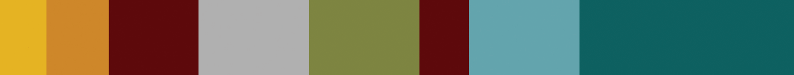 Pacific Judicial Development Programme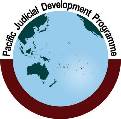 2014 Court Trend Report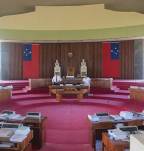 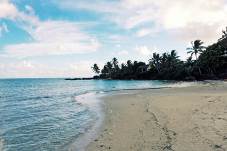 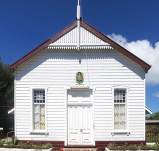 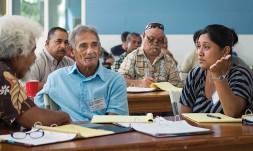 JUNE 2015The Pacific Judicial Development Programme is a Regional Programme of Assistance Supported by New Zealand Ministry of Foreign Affairs and TradeTrend Report ContributorsResearch Coordinator and Author  Cate Sumner, Court Annual Reporting Adviser In–Country Performance Monitoring Reports supported by:This Report was prepared in collaboration with Nicole Cherry of the Federal Court of Australia (FCA). Bethany Charlton, Simon O’Connor and Emmanuel Tupua worked as Research Interns at the FCA supporting the previous baseline and trend reports on court performance.The PJDP Team Leader, Programme Manager, other Advisers and the management team at the FCA have all generously assisted in the development of this document. Special thanks to PJDP Team Leader, Dr Livingston Armytage for the contribution of photos on the cover page and pages 17, 35 and 37. The PJDP is a regional programme of assistance supported by the New Zealand Ministry for Foreign Affairs and Trade and implemented by the Federal Court of Australia.ContentsPalauMarshall IslandsNauruKiribatiPNG Supreme Court PNG Magistrates CourtSolomon IslandsTuvaluTokelau SamoaVanuatu	Cook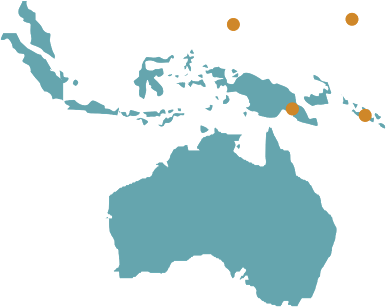 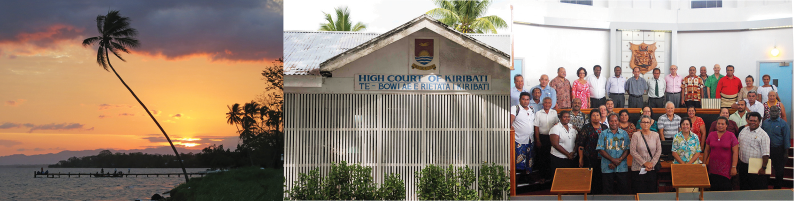 TongaNiueIslandsAbbreviationsMission and Vision Statements of the PJDP Partner CourtsCook IslandsMission and Vision Statement: To provide accurate, proficient and effective customer services through administering just and equal laws that continue to promote a safe, secure, stable and fair society, holding persons accountable for their actions, and to provide a more reliable, accessible and sustainable land information and administration system working towards an electronic environment.1Federated States of Micronesia2Mission Statement: The mission of the Supreme Court of the Federated States of Micronesia (FSM) is to serve the people through timely and fair administration of justice for all, by discharging its judicial duties and responsibilities in accordance with the Constitution, laws, and customs and traditions of our unique Pacific–Island Nation.Vision Statement: The FSM Supreme Court will conduct itself as an independent, fair, impartial, and properly managed co-equal branch of the FSM National Government in rendering justice to all.KiribatiMission Statement: To provide effective services to the people of Kiribati through the Judicial system, in particular, through the Courts.3Vision Statement: To establish and maintain a strong, healthy and efficient Judiciary.Republic of the Marshall IslandsMission Statement: The mission of the courts of the Marshall Islands, the Judiciary, is to fairly and efficiently resolve disputes properly brought before them, discharging their judicial duties and responsibilities in accordance with the Constitution, laws, and customs of this unique island nation, for the benefit of those who use the courts’ services.Vision  Statement: The  Marshall  Islands  Judiciary  will  be  an  excellent  small-islandjudiciary, deserving of public trust and confidence.We will be fair and impartial.We will treat court users and colleagues with dignity, courtesy, and respect, and we will require the same in return.Government of the Cook Islands Ministry of Justice, 2013–2014 Court Report.FSM National Judiciary Calendar Year 2012 Annual Report.Address delivered at the Formal opening of the Court Commencing the 2015 Legal Year of the High Court of Kiribati on 6 February 2015 by the Honourable Chief Justice Sir John Muria.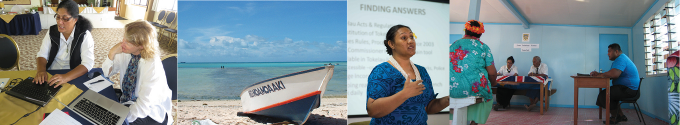 We will provide affordable and accessible services to court users.We will seek to resolve matters efficiently, while maintaining quality, consistency, andcertainty.We will be independent yet accountable, deciding matters based upon the facts before us and a conscientious understanding of the law and custom.We will administer the courts in accordance with internationally recognized standards for leadership, management, and accountability.We will seek and employ innovative practices and procedures to better serve court users, to identify users’ needs, and to develop court personnel.We will maintain adequate and safe courthouses and a supportive work environment.We understand that these are ambitious goals. However, recent history indicates that they are within our grasp.4NauruMission Statement: To have a just and peaceful society, where an independent, impartial Judiciary delivers justice effectively and efficiently and supported by ethical legal professionals.Vision Statement: Deliver justice that is fair, visible, tangible and accessible to all.PalauMission Statement: The Judiciary’s purpose is to preserve and enhance the rule of law by providing a just, efficient and accessible mechanism for resolving disputes. The Judiciary will interpret and apply the law, as modified by custom and tradition, consistently, impartially, and independently to protect the rights and liberties guaranteed by the laws and Constitution of the Republic of Palau.Vision Statement: The courts of the Republic of Palau will provide justice for all while maintaining the highest standards of performance, professionalism, and ethics. Recognizing the inherent dignity of every person who participates in the justice system, the Judiciary will treat each participant with respect and will strive to make the process understandable, affordable, and efficient. Through the thoughtful, impartial, and well-reasoned resolution of disputes, the Judiciary will enhance public trust and confidence in this independent branch of government.The Judiciary of the Republic of the Marshall Islands 2013 Annual Report.Papua New GuineaMission Statement: To provide equal access to independent, fair and just judicial services to all people.Vision Statement: To administer and deliver a coherent judicial service that is based on justice, equality and fairness in an independent, efficient and effective manner to all people.SamoaMission Statement: To promote, provide and protect access to justice for a safe and stable Samoa.Vision Statement: Justice for a safe Samoa.Solomon Islands5Mission Statement: Deliver justice that is visible, tangible and accessible to all.Vision Statement: Have an independent; impartial judiciary; with administrative and financial autonomy, to deliver justice effectively, efficiently and locally.TokelauLaw and Justice Key Objectives: To enhance community safety. To improve access to justice. To institute principles of good governance and enhance integrity in the institutions of law and justice. To improve information and human resource management in the law and justice sector. To improve national border management.Kingdom of TongaMission Statement: To provide, promote, support and protect an independent judiciary.Vision Statement: To be an excellent and renowned provider of justice services.VanuatuVision Statement: A judiciary that is independent, effective, efficient and worthy of public trust and confidence, and a legal profession that provides quality, ethical, accessible and cost-effective legal service to our people and is willing and able to answer to public service.Solomon Islands Annual Report 2012.Executive SummaryThis 2014 PJDP Court Trend Report presents a fourth year of court performance data against 15 indicators and compares results against those presented in the PJDP 2011 Court Baseline Report 6. There have been some significant improvements in the ability of PJDP partner courts to report on their performance each year to the public. These are set out in Box 1 below. 26 Key Findings and 24 Recommendations are summarised at the end of this Executive Summary.As this Report is published at the conclusion of the Pacific Judicial Development Programme, it is hoped that the PJDP Chief Justices, National Coordinators, judges and court administrators in the region will continue to build the capacity of their judicial and court staff colleagues to publish court Annual Reports that convey a clear picture of their court’s performance to the public and to court stakeholders.Box 1:	Improvement in Court Annual Reporting 2011–2015 PJDP goal 	Strengthened governance and rule of law in Pacific Island Countries (PIC) through enhanced access to justice and professional judicial officers who act independently according to legal principles.At the outset of PJDP it was determined that:No judicial and court baseline data exist that can be applied across the region.There is no clear understanding about how judicial and court baseline data can be used to improve the administration of justice across the region.There are an unquantified number of marginalised/disadvantaged prospective court usersfacing a range of barriers in accessing the courts.6 http://www.fedcourt.gov.au/ data/assets/pdf_file/0003/18696/2011-Court-Baseline-Report.pdf 18 Month Target set by PJDP (June 2012) 	The majority of PICs have judicial and court baseline data against which changes can be measured, andA Regional Justice Performance Framework with Chief Justices that identifies a number of justice performance indicators that courts will work to achieve with capacity building support from PJDP. 30 Month Target set by PJDP (June 2013) 	Increased transparency in relation to court performance across the Pacific region with the publication of a 2012 PJDP Trend Report including Year 2 court performance trend data for the 14 participating PICs that can be compared with the data presented in the 2011 PJDP Court Baseline Report. 54 Month Target set by PJDP (June 2015) 	Timely, accurate and comprehensive annual court reports published in up to six Pacific Island Countries (PICs) that include relevant court data as well as court user feedback on barriers to accessing, satisfaction with, and confidence in the courts. Publication of a 2014 PJDP Trend Report including Year 4 court performance trend data for 14 participating PICs that can be compared with the data presented in the 2011 PJDP Court Baseline Report.At the National Coordinators Leadership Meeting held in the Cook Islands in June 2011, the key court performance areas were considered and a list developed that was then sent to Chief Justices for their review and comment. The 15 court performance indicators cover:Case management issues. PJDP judicial counterparts selected the following four indicators:Case finalisation or clearance rate.Average duration of a case from filing to finalisation.The percentage of appeals.Overturn rate on appeal.Affordability and Accessibility for court clients.Percentage of cases that are granted a court fee waiver.Percentage of cases disposed through a circuit court.Percentage of cases where a party receives legal aid.Published procedures for the handling of feedback and complaints.Documented process for receiving and processing a complaint that is publicly available.Percentage of complaints received concerning a judicial officer.Percentage of complaints received concerning a court staff member.Human Resources.Average number of cases per judicial officer.Average number of cases per member of court staff.Transparency.Court produces or contributes to an Annual Report that is publicly available.Information on court services is publicly available.Court publishes judgments on the Internet (own website or on PacLII).The PJDP Partner Courts ability to report on these 15 indicators is summarised in Tables A and B that  follow.Table A   Percentage of the 14 PJDP countries that report on the indicator in the 2011 Baseline year and 2014 fourth year of trend data.5 or less PJDP countries can report on the indicator.6–9 PJDP countries can report on the indicator.10 or more PJDP countries can report on the indicator.Table B  14 PJDP countries that currently report on the 15 indicatorsType	IndicatorCase	Case Management   finalisation/Information	clearance rateCase	Average duration Management  of a caseInformationAppeals	The percentage of appealsAppeals	Overturn rate on appealAccess	Percentage of cases that are granteda court fee waiverAccess	Percentage of cases disposed  througha court circuitAccess	Percentage of cases where  partyreceives legal aidComplaints	Documentedprocess for receivingand processing a complaint that is publicly  availableComplaints	Percentage ofcomplaints receivedconcerning a judicial  officerComplaints	Percentage ofcomplaints receivedconcerning a court staff memberHuman	Average number of Resources	cases per judicialofficerPacLII	Average number of cases per court staffJudicial	Court procedures or Transparency   contributes to anAnnual Report that is publicly availableJudicial	Information on Transparency  court services ispublicly availableJudicial	Judgments on PacLII TransparencyCan report on the indicatorCannot report on the indicator / judgmentsonline but not for the previous 2 yearsJudgments online but not available for the previous year/producesan Annual Report but not clear how the public can access it.Type	IndicatorCase	Case Management   finalisation/Information	clearance rateCase	Average duration Management  of a caseInformationAppeals	The percentage of appealsAppeals	Overturn rate on appealAccess	Percentage of cases that are granteda court fee waiverAccess	Percentage of cases disposed  througha court circuitAccess	Percentage of cases where  partyreceives legal aidComplaints	Documentedprocess for receivingand processing a complaint that is publicly  availableComplaints	Percentage ofcomplaints receivedconcerning a judicial  officerComplaints	Percentage ofcomplaints receivedconcerning a court staff memberHuman	Average number of Resources	cases per judicialofficerHuman	Average number of Resources	cases per court staffJudicial	Court procedures or Transparency   contributes to anAnnual Report that is publicly availableJudicial	Information on Transparency  court services ispublicly availableJudicial	Judgments on PacLII TransparencyCan report on the indicatorCannot report on the indicator / judgmentsonline but not for the previous 2 yearsJudgments online but not available for the previous year/producesan Annual Report but not clear how the public can access it.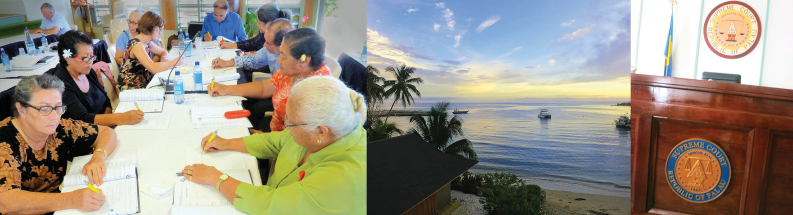 The 15 indicators selected were chosen by PJDP judicial counterparts as they represented essential data that jurisdictions, whether large or small, should ideally have the capacity to collect, analyse and present in their annual reports. For several of these indicators, jurisdictions that were able to capture data disaggregated by the gender of court clients or their age (juvenile/non-juvenile clients) were requested to present this additional level of information. However, as will be seen in Chapter 4, most courts do not capture gender and age disaggregated data or do not present this information in their annual reports. Over time, the PJDP judicial counterparts may wish to extend this list of indicators in line with the ability of more courts to collect, analyse and report on court performance data in more complex ways. However, the initial 15 Cook Island indicators will allow courts and external court stakeholders in the Pacific region to observe whether the capacity of courts to collect, analyse and report on court performance data is strengthened over the implementation period for PJDP and beyond.The collection  and reporting of  data related to key  court performance indicators and  the regular review of external court stakeholder perceptions of court service through surveys or court stakeholder dialogues is an important first step for all courts. Once court performance data has been collected and evaluated, it is then possible for courts to set meaningful national performance standards for their court. These performance standards may relate to timeliness in the disposal of different types of cases, quality of service experienced by clients through the court registry, or quality of judgments. Without first understanding how a court is performing, through the collection and analysis of performance data for a number of years, it is unlikely that a court will set a realistic and achievable performance standard. The process of setting national performance standards, in consultation with judges and court staff, is important as it establishes the level of service that the court aims to deliver and that the public can expect from the court.Courts that display high levels of judicial transparency and a commitment to improving the delivery of their court services present annual and trend court performance data in their annual reports as well as a statement on whether the court has met their performance standards or targets for the year. Courts in the Federated States of Micronesia and the Republic of the Marshall Islands present their court performance standards and data on whether these have been achieved in their Annual Reports.Ownership, Results, Trust and AccountabilityThese four principles underpin many of the international and regional statements on judicial integrity and independence. Annual reports represent the vehicle through which courts take ownership of the work they have completed during the year and present to the public their annual results against key performance indicators. In doing so they win the trust of the public and are accountable to the citizens they serve.Regional Justice Performance FrameworkThe Chief Justices at their Leadership Meeting in Samoa in March 2012 endorsed the following Regional Justice Performance Framework:The Chief Justices of the countries participating in the Pacific Judicial Development Programme agree to progressively build the capacity of their judicial and court staff colleagues so as to publish court Annual Reports:on national and Pacific regional websites,within one year of the end of the reporting period,that include:court performance data and results against the 15 indicators and Recommendations presented in the PJDP Baseline Report,court performance standards for each level of court and annual results against those standards,a summary of the key findings from any court stakeholder/potential court user surveys and dialogues that have taken place in the previous year,financial statements, including Court budget execution statements.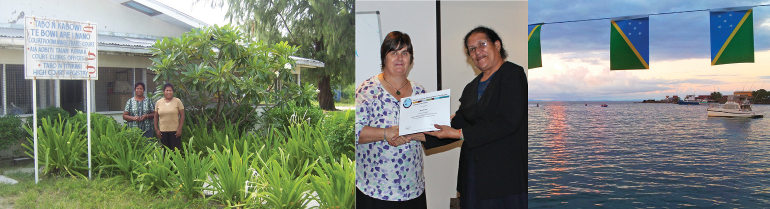 Trend Changes: 2011 – 2015When PJDP embarked on the Court Annual Reporting activity in 2011, three jurisdictions had sought assistance under PJDP with the aim of improving their court performance reporting through Annual Reports. These jurisdictions were Palau, Papua New Guinea and Tokelau. What emerged over a period of four years was a willingness from the majority of PJDP jurisdictions to embrace the idea of Annual Reporting in some form or other through using the Court Annual Reporting Toolkit. More than a dozen tools were developed under this activity and are now available on the PJDP website. Some reflections on this journey are noted here:In the baseline year of 2011, only the judiciaries of the Marshall Islands and Vanuatu published an annual report each year and only the Marshall Islands judiciary produced an Annual Report that was publicly available through the court’s website or PacLII.In 2015, judiciaries in 12 of the 14 PJDP countries produce or contribute to an Annual Report. Ten of the 14 PJDP countries (71%) produced or contributed to an Annual Report 7 that is publicly available in the year immediately following the reporting period.In the baseline year of 2011, only the judiciaries of the Marshall Islands and Palau were able to report on ten or more of the Cook Island indicators. In 2015, 12 of the 14 PJDP countries are able to report on ten or more of the Cook Island indicators.From 2011–2014, seven of the 14 PJDP judiciaries issued their first judiciary Annual Report: Cook Islands, FSM, Kiribati, Niue, Palau, Tokelau and Tonga. During this time the judiciaries in the Cook Islands, Niue and Tonga commenced the practice of issuing a separate Annual Report that provided a much greater level of court performance information than had previously been included in the annual reports prepared by the Ministry of Justice or Department of Justice, Lands and Survey in their country.Extensive use of the Court Annual Reporting Toolkit by PJDP countries: One of the approaches under PJDP was to respond to the needs of particular jurisdictions with tailored in-country technical assistance and then subsequently develop a Toolkit that may be of use to other jurisdictions within PJDP and beyond. Many of the PJDP jurisdictions have commented that they have used the Court Annual Reporting Toolkit and the tools like the Excel Chart Creator when drafting recent Annual Reports.Increased presentation of Trend Data in Annual Reports: The PJDP Excel Chart Creator was a tool created by PJDP in late 2013 and allows courts to enter trend data over a number of years on most of the Cook Island indicators. Recent Annual Reports from a number of PJDP judiciaries include trend data presented in clear charts and tables using the PJDP Excel Chart Creator Tool.One court jurisdiction leading change within a country: In Niue, the drive and determination of a registration officer in the Land Division lead to an Annual Report being published for the Land Division of the High Court in 2012–2013. This experience led to all divisions of the Niue High Court contributing to an Annual Report in 2013–2014. In Samoa, the Chief Justice and judge for the new Family Court have decided to produce regular reports for the Family Court and that this will hopefully be the first step in the Samoan judiciary as a whole producing an Annual Report.7    Annual Report includes the Statements made by the Chief Justices of Kiribati and the Solomon Islands at the beginning of the new legal year that summarise the performance of the court in the previous year.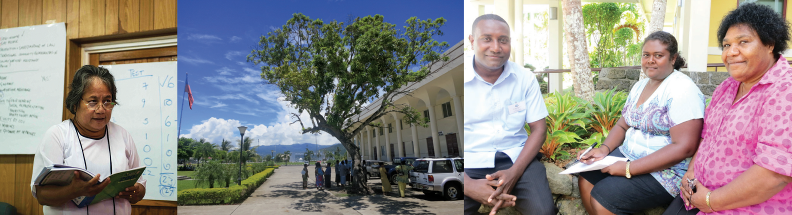 Gender disaggregated data on family law and family violence cases: In the baseline year of 2011, no Annual Report presented gender disaggregated data for any type of case. In the last four years, several PJDP jurisdictions have passed Family Protection Acts or other family violence legislation. The Court Annual Reporting Toolkit now contains a tool for the collection and presentation of data on family law and family violence cases. The Case Study on Palau in Part 5 of this Report shows how much has changed in the presentation of gender disaggregated data. Six of the Annual Reports reviewed for this 2014 Trend Report include gender disaggregated data (Cook Islands, Kiribati, Marshall Islands, Palau, PNG Magistrates Court and Vanuatu).Juvenile disaggregated data: The United Nations Children’s Fund (UNICEF) published baseline reports for Kiribati, Solomon Islands and Vanuatu in 2009, and Palau and the Republic of the Marshall Islands in 2013 and for the Federated States of Micronesia in 2014. A baseline report for Samoa is currently being prepared. When this work is complete, half of the PJDP countries will have benefited from a specialist baseline report reviewing the juvenile justice system. None of the six countries where the UNICEF Baseline Report has been completed has an information management mechanism across the juvenile justice sector including a case file management system to reduce delays and ensure efficient flow of cases through all stages of the justice system from arrest to adjudication, including a mechanism to flag and expedite all cases involving children. In 2015, six of the 14 PJDP judiciaries provide disaggregated data on juvenile justice cases: the Cook Islands, FSM, Palau, the Marshall Islands, Tokelau and Vanuatu.Continued Commitment to Client Surveys and Feedback Mechanisms: Client satisfaction surveys allow judiciaries to understand the degree to which clients are satisfied with the services provided by the court and receive feedback on the areas where clients think the court could improve their service. Both Palau and the Republic of the Marshall Islands have undertaken regular client satisfaction surveys over the last two years and have published the results in their Annual Reports.PJDP would like to thank the Chief Justices and National Coordinators for their support in contributing to this 2014 PJDP Court Trend Report. This report has been prepared with the assistance of the many Pacific and other parties referred to on page 2.Key Findings and Recommendations26  Key  Findings  and  24  Recommendations  from  the  Baseline  Report  as  updated  by  the 2014 Trend Report are set out below:General Findings and Recommendations8     The Republic of the Marshall Islands presented the court’s goal in relation to clearance rates for the first time in its 2011 annual report.Court Performance Key Findings and Recommendations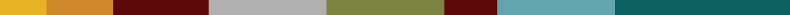 Goal of the Pacific Judicial Development Programme PJDP goal 	Strengthened governance and rule of law in Pacific Island Countries through enhanced access to justice and professional judicial officers who act independently according to legal principles.At the outset of PJDP it was determined that:No judicial and court baseline data exist that can be applied across the region.There is no clear understanding about how judicial and court baseline data can be used to improve the administration of justice across the region.There are an unquantified number of marginalised/disadvantaged prospective court usersfacing a range of barriers in accessing the courts. 18 Month Target set by PJDP (June 2012) 	The majority of PICs have judicial and court baseline data against which changes can be measured, anda Regional Justice Performance Framework with Chief Justices that identifies a number of justice performance indicators that courts will work to achieve with capacity building support from PJDP. 30 Month Target set by PJDP (June 2013) 	Increased transparency in relation to court performance across the Pacific region with the publication of a 2012 PJDP Trend Report including Year 2 court performance trend data for the 14 participating PICs that can be compared with the data presented in the 2011 PJDP Court Baseline Report. 54 Month Target set by PJDP (June 2015) 	Timely, accurate and comprehensive annual court reports published in up to six Pacific Island Countries that include relevant court data as well as court user feedback on barriers to accessing, satisfaction with, and confidence in the courts. Publication of a 2014 PJDP Trend Report including Year 4 court performance trend data for 14 participating PICs that can be compared with the data presented in the 2011 PJDP Court Baseline Report.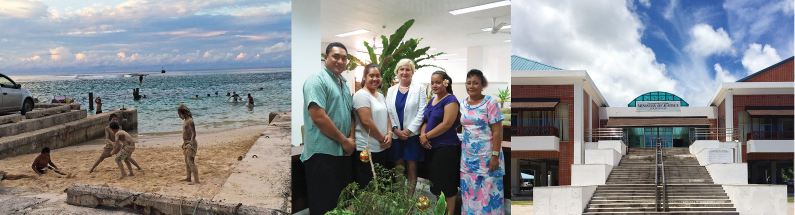 The Judicial Monitoring and Evaluation (JME) activity within PJDP (later renamed the Court Annual Reporting or CAR activity) has worked with PJDP jurisdictions since June 2011 to develop a methodology for the collection of court performance data. Chapter 2 of this report explores the baseline and trend report methodology developed with the PJDP countries. Chapter 3 provides a snapshot of selected development indicators across the PJDP jurisdictions to better understand the scope of the problem of disadvantaged potential court users. Chapter 4 compares Year 4 trend court performance data for the 15 “Cook Island” Court Performance Indicators against the baseline data collected in the 14 PJDP jurisdictions. Chapter 5 presents three case studies surrounding the collection and reporting on gender disaggregated data, and PJDP Partner Courts progress in achieving disability inclusiveness. Chapter 6 considers the issue of juvenile disaggregated data and indicators and Chapter 7 considers gender disaggregated data and indicators for the 14 PJDP countries. Chapter 8 sets out the Regional Justice Performance Framework and presents data against this Framework for the 2011 Baseline year and trend data collected from the 14 PJDP partner courts in year four.Methodology for the Court Baseline Report, 2012 and 2014 CourtTrendReportsCourt AdministrationThe judiciary should endeavour to utilise information and communication technologies with a view to strengthening the transparency, integrity and efficiency of justice.In exercising its responsibility to promote the quality of justice, the judiciary should, through case audits, surveys of court users and other stakeholders, discussion with court-user committees and other means, endeavour to review public satisfaction with the delivery of justice and identify systemic weaknesses in the judicial process with a view to remedying them.The judiciary should regularly address court users’ complaints, and publish an annual report of its activities, including any difficulties encountered and measures taken to improve the functioning of the justice system.Access to Justice5.1   Access to justice is of fundamental importance to the rule of law. The judiciary should, within the limits of its powers, adopt procedures to facilitate and promote such access.2010 Measures for the Effective Implementation of the Bangalore Principles of Judicial ConductJudges, court administrators and other stakeholders interacting with courts can monitor and evaluate 9  court performance at a number of levels including at the level of:n    an individual court,n      all courts within a state, province or sub-national region,n     all courts within a country,n     courts in a region.The aim of the PJDP JME activity is to support and develop the monitoring and evaluationcapacity of judiciaries across 14 PICs in the Pacific region.At the National Coordinators Leadership Meeting held in the Cook Islands in June 2011, the key court performance areas were considered and a list developed that was then sent to Chief Justices for their review and comment. Fourteen indicators of court performance were outlined during these exchanges and a further 15th indicator added following the Leadership Workshops of Chief Justices and National Coordinators held in Vanuatu in October 2011.9      “Monitoring” is the routine collection of information on the implementation and performance of an organisation through record-keeping, reporting and observation, to inform management decisions. “Evaluation” is the periodic review of the effectiveness, efficiency and results of the work of an organisation. (Adapted from AusAID Office of Development Effectiveness Law & Justice Evaluation.)The Cook Island IndicatorsThe 15 court performance indicators cover:Case management issues. PJDP judicial counterparts selected the following four indicators:n  Case finalisation or clearance rate.n   Average duration of a case from filing to finalisation.n The percentage of appeals.n   Overturn rate on appeal.Affordability and Accessibility for court clients. PJDP judicial counterparts selected the following three indicators:n     Percentage of cases that are granted a court fee waiver.n   Percentage of cases disposed through a circuit court.n   Percentage of cases where a party receives legal aid.Published procedures for the handling of feedback and complaints. PJDP judicial counterparts selected the following three indicators:n    Documented process for receiving and processing a complaint that is publicly available.n Percentage of complaints received concerning a judicial officer.n   Percentage of complaints received concerning a court staff member.Human Resources. PJDP judicial counterparts selected the following two indicators:n  Average number of cases per judicial officer.n   Average number of cases per member of court staff.Transparency. PJDP judicial counterparts selected the following three indicators: n      Court produces or contributes to an Annual Report that is publicly available. n      Information on court services is publicly available.n  Court publishes judgments on the Internet (own website or on the Pacific Legal Information Institute website).The 15 indicators selected were chosen by PJDP judicial counterparts as they represented essential data that jurisdictions, whether large or small, should ideally have the capacity to collect, analyse and present in their annual reports. For several of these indicators, jurisdictions that were able to capture data disaggregated by the gender of court clients or their age (juvenile/ non-juvenile clients) were requested to present this additional level of information. However, as will be seen in Chapter 4, most courts do not capture gender and age disaggregated data or do not present this information in their annual reports. Over time, the PJDP judicial counterparts may wish to extend this list of indicators in line with the ability of more courts to collect, analyse and report on court performance data in more complex ways. However, the initial 15 indicators contained will allow courts and external court stakeholders in the Pacific region to observe whether the capacity of courts to collect, analyse and report on court performance data is strengthened over the implementation period for PJDP and beyond.The Courts’ own statements of their goal/mission/vision set out in the opening pages of this Trend Report reflect the qualities that are commonly considered to be integral to the judicial function. The 15 indicators present an overview of court performance against these core or essential characteristics of the judicial function. These are summarised in the following table drawing on three statements that relate to principles of judicial conduct and court excellence:Table 2.1      Court Performance Indicators and Principles of Judicial ConductCollecting and analysing court performance dataOnce the 15 indicators were selected by the PJDP court counterparts, two main methodologies were used to collect and analyse court performance data:PJDP courts collecting data on the 15 Cook Island indicators and working with the JME Adviser to clarify any issues related to the data, andRepublic of Palau, PNG and Tokelau, as PJDP jurisdictions that had requested capacity building support in relation to judicial monitoring  and  evaluation,  working  with  the JME Adviser on the design and/ or analysis of court performance data obtained through external stakeholder dialogues or court user surveys.Table 2.2 following illustrates how the two methodologies for collecting and analysing court performance data are able to provide an overview against the court performance indicators identified by the courts themselves.Table 2.2    Methodologies for collecting and analysing court performance dataThrough working with Palau, PNG and Tokelau on improving their court performance reporting a Toolkit on Court Annual Reporting and more than a dozen tools were developed and are now available on the PJDP website10:Table 2.3	Court Annual Reporting Tools10   http://www.paclii.org/pjdp/pjdp-toolkits.htmlTable 2.3	Court Annual Reporting Tools (continued)The timeline for the development of the 2011 Baseline as well as the 2012 and 2014 Trend Reports for the PJDP partner countries are set out below.Table 2.4	Timeline for 2011 Baseline Report, 2012 and 2014 Trend ReportsWhy do courts conduct court user satisfaction surveys?Excellent courts systematically evaluate the perceptions and needs of court users. The information will be used to improve the quality and processes provided by the courts.Excellent court organisations systematically measure the level of public trust and confidence in the judiciary and court staff and compare the results with the public trust in other organisations.Other measures of strong leadership include the ‘openness’ of the organisation and accountability. This means that courts regularly publish their performance results and provide information on the level of quality to the public.(2008) International Framework for Court Excellence, pp 13 and 14.It is increasingly common for courts to conduct client satisfaction surveys so that they better understand the perceptions of court clients on the level of service provided to them and the areas that clients would like to see improved. The 2008 International Framework for Court Excellence identifies seven areas of court excellence set out in Figure 2.1 below. Court stakeholder surveys allow a court to evaluate the Results dimension of the international framework (e.g. client needs and satisfaction/affordable and accessible court services/public trust and confidence).Figure 2.1    2008 International Framework for Court Excellence seven areas of court excellence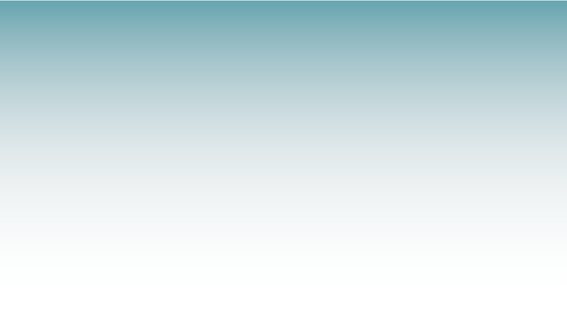 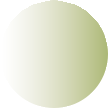 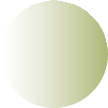 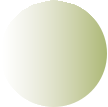 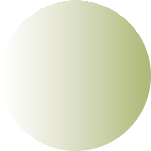 Driver1  Court management and leadershipSystems and enablersResultsCourt policiesHuman, material and finanicial resourcesCourt proceedingsClient needs and satsifactionAffordable and accessible court servicesPublic trust and confidenceSeven areas for  court excellenceA court user satisfaction survey provides a benchmark against which to measure future performance. It is therefore important that a court adopt a consistent approach to the methodology used in the court stakeholder surveys so that the findings from the surveys can be compared over a period of time.When courts take the initiative and conduct court user/court stakeholder surveys this has a number of benefits for the court:The court demonstrates to the public that it is interested in the views of (i) court clients on their perception of the actual level of service provided to them and the ways that court clients consider that these services could be improved, as well as, (ii) NGOs or other court stakeholders that represent individuals that are currently unable to access the services provided by the courts. The court presents itself as outward-looking and open to feedback, contrary to more common views of courts as being out of touch with the realities of life for most people in their country and the difficulties that they face in addressing the legal problems that they confront.Experience from courts that conduct court user surveys suggests that court clients have a more positive view of the services provided by courts than the general public. In many countries, public opinion of the court system is shaped by media coverage of a relatively small number of high profile cases. This can result in the public having a misinformed and often negative image of the courts and the judicial system as a whole. Therefore, when the court publishes the findings from its client survey it is able to present a more positive picture of the workings of the court than that presented in other media.The courts that have undertaken client surveys have received valuable suggestions from clients on ways that their services might be improved.The collection and reporting of data related to key court performance indicators and the regular review of external court stakeholder perceptions of Court service through surveys or court stakeholder dialogues is an important first step for all courts. Once court performance data have been collected and evaluated it is then possible for courts to set meaningful national performance standards for their court. These performance standards may relate to timeliness in the disposal of different types of cases, quality of service experienced by clients through the court registry, or quality of judgments. Without first understanding how a court is performing, through the collection and analysis of performance data for a number of years, it is unlikely that a court will set a realistic and achievable performance standard. The process of setting national performance standards, in consultation with judges and court staff is important as it establishes the level of service that the court aims to deliver and that the public can expect from the court.Courts that display high levels of judicial transparency and a commitment to improving the delivery of their court services present annual and trend court performance data in their annual reports as well as a statement on whether the court has met their performance standards or targets for the year.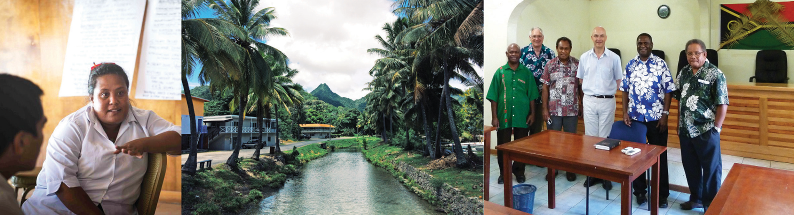 Recommendation	PJDP provide assistance to build the capacity of the selected PIC courts to collect and analyse court performance data against the 15 indicators presented in the 2011 PJDP Court Baseline Report as well as 2012 and 2014 PJDP Court Trend Reports. This court performance data will ideally be disaggregated by the gender and age of court clients.Recommendation	PJDP provide assistance to build the capacity of the selected PIC courts to analyse the justice needs within their country to better understand what matters to actual and potential court users in the delivery of quality court services through the use of client and court stakeholder surveys and dialogues.11   The Republic of the Marshall Islands presented the court’s goal in relation to clearance rates for the first time in its 2011 annual report.A Snapshot of Selected Development  IndicatorsOver the last 10 years, poverty in the Pacific continues to defy efforts of PICs to achieve the poverty targets of MDG 1. Women and girls are particularly vulnerable and normally over represented among the poor. Inequality is rising in the Pacific and reaching alarming levels in some countries. Human poverty is significantly higher than income poverty, particularly in rural areas. Economic and poverty reduction policies have focused on market liberalization and job creation, with less attention paid to protecting the vulnerable or reducing inequalities12.An overview of development indicators across the PJDP jurisdictions is presented at this point in order to better understand the accessibility and affordability elements within the Cook Islands indicators.The following points are important for a more complete understanding of the court performance data that will be reviewed in the next chapter:The population across the 14 PJDP jurisdictions varies from approximately 1,500 in Niue and Tokelau to over 7 million in Papua New Guinea. The second largest population is that of the Solomon Islands at 600,000 people. The population of PNG is around 4,600 times that of the smallest jurisdictions within the PJDP. This huge variation in the sizes of the jurisdictions within PJDP has implications for the complexity of the data gathering task when applied to court users.Eleven of the fourteen PICs have had a basic needs poverty line calculated for their country.On average, a quarter of the population in each of these PICs has an income that falls below the basic needs poverty line for their country.The cost of a civil case as a percentage of the weekly basic needs poverty line varies from 0% in the Federated States of Micronesia and Tokelau where there are no court fees to 413% in Vanuatu.These development indicators for the Pacific highlight how, for a significant proportion of the population in each of the PJDP PICs, it is important that there is a process:n     to waive court fees in civil cases for those facing financial hardship and that this process isclearly presented to all court users; andn     for court users facing financial hardship to access the courts more easily through circuitcourts as the cost of transportation to the court from their village is reduced.12  UNDP, Annual Report 2013 UNDP Pacific Centre, pp 5–6.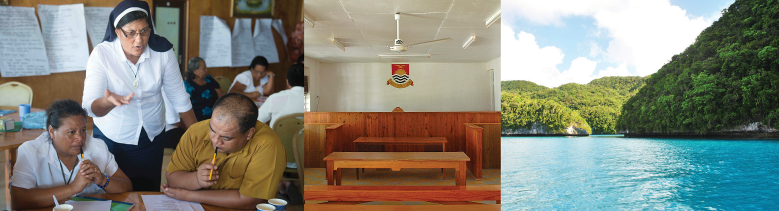 Recommendation	PJDP provide assistance to build the capacity of courts in the region to report on the type of barriers individuals can face in accessing the courts and the strategies developed by courts to assist individuals to overcome these barriers.Table 3.1	Pacific Island Country ProfilesUnless stated, the data source for PIC populations is the 2014 World Population Data Sheet of the Population Reference Bureau.This is available at www.prb.org.Data taken from Department of Foreign Affairs and Trade. 2014. Country Profiles. The Australian Government. Available at: http:// www.dfat.gov.au/geo/index.htmlData taken from The World Bank Group. 2014. GNI per capita, Atlas Method (current $US). The World Bank. Available at: http:// data.worldbank.org/indicator/NY.GNP.PCAP.CDData taken from UN Data. 2014. Country Profiles. World Statistics Pocketbook. UN Statistics Division. Available at:http://unstats.un.org/unsd/pocketbook/Data taken from Asian Development Bank. 2012. Basic Statistics 2014. Available at:http://www.adb.org/publications/basic-statistics-2014Data taken from UNICEF. 2012. East Asia and the Pacific Country Profiles. Available at:http://www.unicef.org/infobycountry/eastasia.htmlStatistics Office. 2014. Cook Islands census of population and dwellings 2011: Preliminary Report. Avarua: Government of CookIslands.Office of Statistics, Budget and Economic Management. 2010. Summary Analysis of Key Indicators: Federated States of Micronesia.Palikir: Government of the Federated States of Micronesia.Data taken from UNICEF, 2014. Child Poverty & Hardship in Kiribati, pg 24, available at:http://www.unicef.org/pacificislands/10993.htmlPopulation data for Marshall Islands, Nauru, Palau and Tuvalu taken from Asian Development Bank. 2014. Basic Statistics 2015.Available  at:  http://www.adb.org/publications/basic-statistics-2015Niue Economics, Planning, Development and Statistics Unit. 2011. Niue population and household consensus 2011 report. NewCaledonia: Secretariat of the Pacific Community.Samoa Bureau of Statistics. 2014. 2011 Population and Housing Census Analytical Report. Apia: Government of Samoa.Statistics New Zealand. 2014. Final count for the 2011 Tokelau census of population and dwellings. Wellington: Statistics New Zealand.No other data available for Tokelau after 1993. This data was taken from the World Bank database.Tonga Department of Statistics. 2014. Tonga national population and housing consensus 2011. Nuku’alofa: Government of Tonga. GDP  Gross Domestic Product is the monetary value of all finished goods and services within a state over a specified period, usually one year. It is calculated by the sum of all private consumption in a state’s economy, all government spending, all business expenditure on capital and the state’s net exports, calculated as total exports less total imports. GDP per capita is calculated by dividing GDP by the mid-year population. GNI Gross National Income is the monetary value of production by a state’s citizens or companies regardless of whether production occurred within the state. It is calculated by the sum of all production by resident citizens and businesses, or GDP, plus product taxes and the net receipts of primary income a state receives from other countries. GNI per capita is calculated by dividing GNI by the mid-year population. HDI The Human Development Index aggregates indicators for life expectancy, education and income to create a single index that summarises the average development of a country. A country is compared to a standard maximum and minimum value for each of these three indicators to reveal where a country stands in relation to worldwide development. HDIs can be adjusted to take into consideration internal demographic and socio-economic variations as well as country-specific priorities. All countries assessed by the HDI are then ordered to give an HDI rank. The HDI is published annually by the UNDP. GDI The Gender Development Index measures the level of equality between men and women. It applies the same indicators as the HDI but imposes proportionate penalties when there are disparities between men and women. The GDI does not measure inequality but is the HDI adjusted for gender disparities. All countries assessed by the GDI are then ordered to produce a GDI rank. The GDI is published annually by the UNDP. BNPL Basic Needs Poverty Line identifies the national average income required per week, month or year to ensure a household or individual’s basic needs are covered. The BNPL is calculated by the UNDP Pacific Centre under its Poverty and Social Impact Assessment Initiatives and is derived from each country’s most recent Household Income and Expenditure Survey (HIES). It considers the proportion of income allocated for food and non-food expenditures such as housing, transport, school fees, medical expenses and clothing. The average actual level of non-food expenditure for households in the lowest three deciles is taken as the basis for the non-food factor and likewise for the food factor. The BNPL is the sum of these two monetary values. The advantage of the BNPL is that it can be adjusted to consider geographic or demographic specific costs, such as different expenses for urban and rural households. The difficulty with compiling BNPLs for all Pacific countries is the result of two factors:Not every country has executed a Household Income and Expenditure Survey to provide the UNDP with the necessary data. Furthermore, some countries that have completed the HIES are 5–10 years out of date.The UNDP Pacific Centre is understaffed while addressing multiple regional priorities, andthus has been unable to process and analyse all available surveys.The Cook Islands, the Federated States of Micronesia, Kiribati, Republic of the Marshall Islands, Nauru, Niue, Samoa, Tokelau, Tonga, Tuvalu and Vanuatu have all completed a HIES. In its most recent report the UNDP Pacific Centre makes the following observations about BNPL in the PJDP countries:Progress towards the achievement of poverty reduction targets in MDG 1 are mixed in the Pacific. Poverty, in terms of the proportion of the population below the basic needs poverty line, has risen or remained the same in recent years, mainly due to the economic crisis. …In FSM, the proportion of the population living below the national basic needs poverty line increased during the period from 1998 to 2005 (FSM HIES 2005) and in Samoa, the proportion increased from 22.9% in 2002 to 26.9% in 2008 (Samoa HIES 2008). In PNG, the incidence of Basic Needs Poverty was estimated at 30% in 1996 and 39.9% in 2009–2011… (HIES 2009–2011, WB analysis: 7). In Tuvalu there has been an increase in the incidence of basic needs poverty from 21.2% of the population in 2004–2005 to 26.3% of the population in 2010. … In Vanuatu, there has been a very slight decrease in Basic Needs Poverty, with a decline from 13% in 2006 to 12.7% in 2010. Currently, the population below the Basic needs poverty line is 21.8% in Kiribati (2006–2007), 22.7% in the Solomon Islands (2005–2006) and 22.5% in Tonga (2009 preliminary results) and 26.3% (2010) in Tuvalu28.UNDP, Annual Report 2013 UNDP Pacific Centre, pp5–6.The BNPL is calculated from the Food Poverty Line (the food expenditure and consumption patterns of the lowest three decile households) and the non-Food basic needs expenditures (calculated through household income and expenditure surveys). See: World Bank. 2011. Choosing and Estimating a Poverty Line. [On-line] Available at: http://web.worldbank. org/WBSITE/EXTERNAL/TOPICS/EXTPOVERTY/EXTPA/0,,contentMDK:20242879~menuPK:434350~pagePK:148956~piPK:216618~theSitePK:430367,00.htmlPercentage of population with weekly expenditure under the BNPL.Data compiled from: Pacific Islands Forum Secretariat. August 2013. 2013 Pacific Regional MDGs Tracking Report.Pacific Islands Forum Secretariat: Suva, Fiji. pp.78–105.UNDP. 2009. National Millennium Development Goals Report – Cook Islands. UNDP, Cook Islands. P16.FSM Millennium Development Goals Task Force & UNDP. December 2010. Millennium Development Goals & The Federated States of Micronesia: Status Report 2010: Palikir, Pohnpei. p. 14.The FSM Supreme Court has no filing fees. FSM National and State Judiciaries Annual Caseload and PerformanceReport 2014.Department of Foreign Affairs and Trade. March 2014. Kiribati Program Poverty Assessment. DFAT: Australia. p.7.Republic of the Marshall Islands Judiciary. December 2013. Schedule of Court Costs and Fees. http://rmicourts.org/Government of Nauru and UNDP, August 2012. Nauru Progress Report 1990–2011. UNDP, Fiji, p11.Secretariat of the Pacific Community. 2002. HIES 2002: Niue Poverty Analysis,http://www.spc.int/prism/nutest/Reports/Poverty/Poverty.htmAbbott, D. and E. Sadang. 2008. Palau – Analysis of the 2006 Household Income and Expenditure Survey: Final report on the estimation of basic needs poverty lines, and the incidence and characteristics of poverty in Palau. UNDP Pacific Centre and Palau Office of Planning and Statistics: Suva, Fiji.Judiciary Branch. 2014. Judicial Fees. Republic of Palau. [On-line] http://www.palausupremecourt.net/Supreme Court Registry. 2012. Supreme and National Courts of Papua New Guinea: Fees. Government of Papua New Guinea.       http://www.pngjudiciary.gov.pg/home/index.php/supreme-court/acts-rules/76-feesAbbott, D. and S.R. Muagututia. 2010. Samoa: A Report on the Estimation of Basic Needs Poverty Lines, and the Incidence and Characeristics of Hardship & Poverty. Analysis of the 2008 household income and expenditure survey. UNDP Pacific Centre and Government of Samoa Bureau of Statistics: Suva, Fiji. p.3.Samoa Supreme Court. Samoa Supreme Court (Fees and Costs) Rules 1971 Schedule 1.UNDP: Solomon Islands Analysis of the 2005/06 Household Income and Expenditure Survey – http://www.asia-pacific.undp.org/content/dam/rbap/docs/Research%20&%20Publications/poverty/PC_solomon_report_hies.pdfSuveinakama, Lise H. 2012. Tokelau Judicial Annual Report: July 2011–June 2012. National Judiciary: Tokelau.Ministry of Finance and National Planning. September 2010. 2nd National Millennium Development Goals Report:Tonga. Government of Tonga: Nuku’aLofa. p.5.Kingdom of Tonga. 2010. Court Fees (Amendment) Act 2010 (Act No. 24 of 2010).Secretariat of the Pacific Community (SPC). Tuvalu – Preliminary Analysis of Hardship and Poverty from HIES 2010.Tuvalu Magistrates’ Courts (Fees in Civil Cases) Rules (2008 Revised Edition Cap.7.36.1)Vanuatu National Statistics Office and UNDP Pacific Centre. August 2013. Vanuatu Hardship & Poverty Report: Analysis of the 2010 Household Income and Expenditure Survey. UNDP: Suva, Fiji. p.25.Table 3.2	Basic Needs Poverty LineOverview of Reporting on Court Performance IndicatorsThe information presented in this 2014 Court Trend Report is based on the court Annual Report or other public documents referred in Table 4.1 below. For some jurisdictions, this has been supplemented by additional information presented by PJDP courts:Table 4.1	Data for 2014 Court Trend Report*	National Coordinator advised that Annual Report or Opening of the Legal Year Address had been finalised and once approved would be sent to PacLII.Indicator 1	Case Management – Clearance RateClearance Rate: The result against this indicator is obtained by dividing cases finalised by cases filed.Recommendation	Courts present data in their annual report on the number of cases filed and the number of cases finalised in the previous court reporting cycle. This will allow judges and court staff to track clearance rates for different types of cases being heard at different levels in the national courts.Recommendation	Where courts have developed goals or standards for the hearing of cases this should be included in the Annual Report with information on whether these goals have been met.In 2013, PJDP provided all courts with a tool called the Excel Chart Creator that assisted courts to calculate clearance rates and present trend data over a number of years. Many PJDP courts have used this tool in their Annual Reports. This Chart Creator has been used by Tokelau to show clearance rates for each of the three islands as well as for Tokelau as a whole for the past three years. Tokelau has maintained a 100% clearance rate for 2 of the last 3 years.A clearance rate of 100 percent or higher indicates that a Court is able to keep up with the cases being filed at Court. The Marshall Islands has a goal of a 100% clearance rate in civil, criminal and juvenile cases and presents trend information for the previous 5 years on whether it has met this goal.Table 4.1.1  Clearance rates – Year 4 Trend DataTable 4.1.2  Clearance rates – 2011 Baseline ReportIndicator 2    Case Management – Average Duration of a CaseAverage Duration of a Case: The result against this indicator is obtained by totalling the days for each case from the date the case is filed to the date it is finalised and then dividing this by the number of cases finalised.Recommendation	Courts present data in their annual report on the average duration of different types of cases (e.g. civil, criminal, small claims, family/ divorce, juvenile cases etc.) finalised in the previous court reporting cycle.Recommendation	That courts include in their annual report the time standard within which they aim to complete different types of cases and provide data on the percentage of cases that have been completed within the time standard set by the court.Different types of cases vary in their level of complexity which means that the time taken to finalise them will also vary. Courts therefore often set different time standards for different types of cases. A time standard may also stipulate that a certain percentage of cases will be finalised within the time standard.In 2014, both the Marshall Islands and Federated States of Micronesia published Time Standards for the hearing of certain types of cases.In July 2014, the Supreme Court of the Federated States of Micronesia issued Timeline Standards “to ensure that the Court can guarantee for its users and the citizens of the FSM that cases are dealt with without undue delay and in order that the court, its stakeholders and users have a common concept of what a reasonable time may be for particular types of cases”51. These Timeline Standards were published on the website of the FSM judiciary.In September 2014, the Chuuk State Supreme Court issued a General Court Order setting Timeline Standards, “in recognition of its obligation to conduct a fair trial in a reasonable time, has developed Timeline Standards for management of all cases from the date of filing to disposition”. These Timeline Standards were published in the Chuuk State Supreme Court Annual Report for 201452 that is available on the Court’s website and include:Civil cases: 80% of cases finalised within 7 months and 98% of cases within 18 months;Criminal cases: 90% of cases finalised within 3 months and 98% of cases within 12 months;Land Cases: 90% of cases finalised within 9 months and 98% of cases within 12 months;andFamily cases: 80% of cases finalised within 3 months and 98% of cases within 12 months.The Clerk of Court of Chuuk State Supreme Court will be responsible for (i) monitoring compliance with the Timeline Standards; (2) creating and maintaining a record for each of the individual judges in connection with the Timeline Standards; and (3) reporting his findings to the Chief Justice every quarter.Many of the PJDP courts mention in their court mission and vision statements that they aspire to the efficient resolution of disputes in their country. It is not possible for courts to determine whether cases are being resolved efficiently if they are unable to collect and analyse data on the average duration of the cases that come before the courts. As can be seen from the courts that are able to collect data on the duration of the case, these cases are disaggregated based upon the types of cases (e.g. civil, criminal, juvenile cases etc.).Timeline Standards for the Supreme Court of the Federated States of Micronesia, 10 July, 2014.http://fsmsupremecourt.org/WebSite/fsm/rules/gco/time_standard.pdfChuuk State Supreme Court Annual Report for 2014, pp28–40 http://www.chuukssc.org/home.htmlTable 4.2.1  Average duration of a case – Year 4 Trend DataTable 4.2.2  Average duration of a case – 2011 Baseline ReportIndicator 3   Case Management –The Percentage of AppealsThe percentage of appeals: The result against this indicator is obtained by dividing the number of cases appealed to a higher court in which the lower court decision is overturned in whole or in part by the number of cases finalised in the level of court jurisdiction from which the appeal is made.Recommendation	PJDP countries present data in their annual report on the number of cases from each level of court that are the subject of an appeal each year. This indicator provides courts with estimates from year to year   of the percentage of trial level cases that will be referred to appeal courts. This allows courts to estimate the level of human and financial resources to deal adequately with appeals from the trial caseload.It is considered important for courts to monitor overall appeal trends to identify:what resources will be required to handle the appeal cases in an efficient manner,what percentage of cases are being referred to appeal courts, and/or(iii) whether judgments from particular judges are being referred to appeal courts at a higher rate than the national level.Table 4.3.1  The percentage of appeals – Year 4 Trend DataTable 4.3.2  The percentage of appeals – 2011 Baseline ReportIndicator 4	Case Management – Overturn Rate on AppealOverturn rate on appeal: The result against this indicator is obtained by dividing the number of appeal cases in which the lower court decision is overturned by the total number of appeals.Recommendation	All appeal cases should be published online through PacLII or national court websites in order to be able to report on the overturn rate on appeal.It is important to track the overturn rate on appeal to establish if certain types of cases are overturned on appeal at a higher rate than the national average.Table 4.4.1  Overturn rate on appeal – Year 4 Trend DataTable 4.4.2  Overturn rate on appeal – 2011 Baseline ReportIndicator 5   Accessibility of Courts – Court Fee WaiverPercentage of cases that are granted a court fee waiver: The result against this indicator is obtained by dividing the number of cases that are granted a court fee waiver by the total number of cases filed.Recommendation	With approximately one quarter of the population in the PJDP PICs having an income that falls below the basic needs poverty line in that country, Courts should provide clear documentation for all court users on the process for waiving a court fee in civil cases. Courts should also include in the Annual Report data on the number of cases in which fees are waived.Table 3.2 (page 41) illustrates that the cost of a civil case represents between 18% (Kiribati) to 413% (Vanuatu) of the weekly income of a person living on the Basic Needs Poverty Line. With approximately one quarter of the population in the PJDP PICs having an income that falls below the basic needs poverty line in that country, only the justice system in the Federated States of Micronesia and Tokelau is accessible to all citizens regardless of their income.Tokelau and FSM (in the Supreme Court 53) had no court fees for any of its cases; the Republic of the Marshall Islands indicated that there had been no request for a court fee waiver; Niue and the High Court of the Cook Islands stated that there was no policy in relation to the waiver of court fees and no court fee waivers were granted in 2013/2014. In Tonga, there is no statutory provision for the waiver of a court fee, it is left to the litigant to plead indigence. In the PNG National Court, all cases in the Human Rights track are filed without a court fee. In 2013, these cases comprised 6% of cases filed in the National Court.Several PJDP jurisdictions have introduced new legislation relating to family violence that include protection orders. Countries have generally legislated that there will be no fee for applications for protection orders. In 2014, the Marshall Islands repealed the provision that set a fee for domestic violence cases. In Vanuatu, all family protection orders issued by the Magistrates Court had the fee waived: this was 770 cases or 34% of all Magistrates Court cases.In Samoa a court fee waiver process is set out in Article 4 of the Supreme Court (Fees and Costs) Rules 1971. In Vanuatu the court fee in probate matters may be waived by the Registrar upon an application by a party. However, in both countries, data are not collected on the number of cases where a court fee waiver is sought and/or granted by the court.Except for Bankruptcy cases. However there were no bankruptcy cases in 2014.Table 4.5.1  Percentage of cases that are granted a court fee waiver – Year 4 Trend DataTable 4.5.2  Percentage of cases that are granted a court fee waiver – 2011 Baseline ReportIndicator 6   Accessibility of Courts – Circuit CourtsPercentage of cases disposed through a Circuit Court: The result against this indicator is obtained by dividing the number of cases finalised through a circuit court by the total number of cases finalised.Recommendation	With approximately one quarter of the population in the PJDP PICs having an income that falls below the basic needs poverty line in that country, courts should provide clear information for all court users on the process for registering and hearing cases through circuit courts. Courts should also include in the Annual Report data on the number of cases heard through a circuit court.A circuit Court is where judges and court staff travel from an urban courthouse to more remote areas to register and hear cases. In those PJDP countries where it is difficult or costly to travel to national or provincial capitals, the provision of circuit courts increases the possibility that women, the poor and those living in remote areas will be able to access the formal court system for their legal disputes.Travelling from remote areas to urban courthouses often imposes financial, cultural, physical and sometimes psychological barriers for individuals to access the formal justice system. Financial barriers can include the transportation cost of travelling from a remote area to an urban centre for the number of times required to register a case, have it heard and receive a court judgment in the matter as well as the income foregone from the time taken for this travel. Physical barriers include inhospitable terrain, uncertain or irregular boat transportation as well as security problems in certain areas en route to the court. Cultural and/or psychological barriers often prevent women and children from travelling from their village to an urban centre to register and have a case heard in a formal court. For people living with a disability, a circuit court hearing close to their village makes accessing the courts significantly easier and less costly.In the Republic of the Marshall Islands, a High Court judge travels from Majuro Island to Ebeye Island to hear High Court cases every two months. The Ebeye High Court cases can either be filed at the District Court in Ebeye Island or the court client can file the case on Majuro Island. This is particularly valuable for court clients as it removes the cost of having to travel to a city where there is a courthouse in order to file a case. In 2014, 13% of all civil cases, 50% of criminal cases and 100% of juvenile cases were finalised on a circuit court to Ebeye.In Samoa, the District Court, Faamasino Fesoasoani Court and Lands and Titles Court all hear matters in Tuasivi through judges travelling to hold circuit courts on Savaii Island. In 2013–2014, 38% of all cases completed in the Lands and Titles Court, 31% of all cases completed in the Faamasino Fesoasoani Court and 30% of civil and criminal cases finalised in the District Court were heard by judges travelling on circuit in Savaii. This makes justice more accessible to a wide of range of people in Samoa who would find it difficult to travel to the Court in Mulinuu.In Tonga, 6% of all Supreme Court cases, including 23% of all adoption and guardianship cases, were  heard  by the  Supreme  Court at  circuit  court sittings  in Vava’u during  2014. In Vanuatu, 5% of all Supreme Court cases were heard on a circuit court in 2014. In the Solomon Islands 2012 Annual Report the map below identifies the circuit court locations for the Magistrates Court: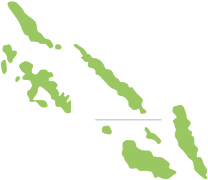 Shortland IslandsMonoVella LavellaGizoTaroChoiseul ProvinceKolombangaraNoro MundaGhagheIsabel ProvinceBualaMalaita ProvinceDaiMagistrates’ Court RegistryCourt CircuitsNew GeorgiaWestern ProvinceSegheVangunaPavuvuYandinaMalu’uAukiTulaghiCentral ProvinceHoniaraMaramisikeTemotu ProvinceGuadalcamal ProvinceBellonaMarauSan CristobalUlawaKirakiraSanta AnaTinakulaLataNendoLataSanta CruzDuff IslandsRennellRennell & Bellona ProvinceSanta CatalinaMakira ProvinceUtupuaVanikoloTikopauAnuta FatutakaIn countries where a significant proportion of the population live in remote areas, it is important for courts to collect data on the demand for circuit courts so that it may present a financial argument for appropriate resources to deliver court services to its population through circuit courts to remote areas. Kiribati presents this point clearly in its 2012–2014 Annual Report when it states:“The High Court circuits to remote islands in twenty one districts dispersed over1 million square miles. It is a real challenge to provide quality justice to the people living on these atolls. Challenges include the availability of the Chief Justice, the remoteness and scattered islands, the poor communication and transportation infrastructure. Five High Court circuits to remote islands are normally budgeted each  year”54.2012–2014 Draft Annual Report for the Kiribati Judiciary.Table 4.6.1  Percentage of cases disposed through a circuit court – Year 4 Trend DataTable 4.6.2  Percentage of cases disposed through a circuit court – 2011 Baseline ReportIndicator 7   Accessibility of Courts – Legal AidPercentage of cases where a party receives legal aid: The result against this indicator is obtained by dividing the number of cases where a party receives legal aid by the total number of cases received.Recommendation	With approximately one quarter of the population in the PJDP PICs having an income that falls below the basic needs poverty line in that country, PJDP courts should collect information at the timethe case is filed on whether a party will receive legal aid. This is particularly important in criminal matters as many PJDP jurisdictions require that a defendant be represented by a lawyer in serious criminal matters or where the defendant is a juvenile.In the Republic of the Marshall Islands, the High Court records the cases in which a party receives legal aid to bring the case. As the case management system in the Republic of the Marshall Islands collects data disaggregated by whether a defendant in a criminal case is an adult or a juvenile, the High Court is also able to record the percentage of juvenile and adult criminal defendants that receive legal aid.In the Republic of the Marshall Islands there are two legal aid providers: the Office of the Public Defender and the Micronesian Legal Services Commission (MLSC). Both of these agencies will provide legal assistance to applicants and respondents in civil cases as well as defendants in criminal cases. In 2014, the Nitijela appropriated $40,000 to the RMI Judiciary to pay court-appointed attorneys to represent those who cannot afford an attorney and for conflict reasons cannot use the Micronesian Legal Services Corporation or the Office of the Public Defender.In Palau the data on legal aid are collected by the public defender’s office and the Micronesian Legal Services Commission. The public defender’s office decided in 2010 that it would not provide legal assistance in civil cases. This has meant that the MLSC is the only agency providing legal aid in civil cases in Palau and can only provide assistance to one party. Both the MLSC and the judiciary consider that this leaves the other party/parties that are unrepresented in civil matters in a disadvantaged position.The FSM is now able to report on the percentage of cases where one or more party in a case receive legal aid. Like other Micronesian PJDP partners, the FSM is able to provide legal aid to 100% of parties in criminal cases and 50% of civil cases.In Tokelau and Tonga there is no provision of legal aid.Table 4.7.1  Percentage of cases where a party receives legal aid – Year 4 Trend DataTable 4.7.2  Percentage of cases where a party receives legal aid –2011 Baseline ReportIndicator 8   Complaint Handling and FeedbackDocumented process for receiving and processing a complaint that is publicly available: To show results against this indicator the process for receiving and processing a complaint should be accessible to the public.Recommendation	PJDP countries that have developed a judicial code of conduct or have another process for receiving complaints related to judicial service should make these complaint handling processes publicly available on their websites, the PacLII website and the court noticeboard. PJDP Courts should also include in their annual reports a section on any complaints and feedback received and how the court has responded.Over the last two years, the PNG and Vanuatu judiciaries have discussed introducing complaint handling mechanisms for the judiciary.In PNG a complaints handling process was included in the new Judiciary Complaints Procedure (March 2014) covering both judicial officers and court staff. A booklet on the Judiciary Complaints Procedure was published however it is not accessible on the PNG judiciary website. The Chief Justice in his introduction to the booklet stated that:“This procedure is the first of its kind to be put in place in the judiciary. Up until now, there are no internal investigative procedures in place within the judiciary that makes provision for complaints made against court staff (judicial and non-judicial) to be investigated internally, in order for appropriate action to be recommended or taken.These procedures enable complaints to be investigated in a transparent, fair and effective manner. Certain facets of the procedure are designed to observe judicial independence”.During 2015, Vanuatu has formulated procedures for receiving and handling complaints that have been agreed in consultation with the judges. The Chief Justice is currently putting in place the administrative system to ensure information is captured for analysis and reporting. The complaints procedure will be officially launched once the administrative system is finalised in the second half of 2015.Table 4.8.1 Documented process for receiving and processing a complaint that is publicly available – Year 4 Trend DataTable 4.8.2 Documented process for receiving and processing a complaint that is publicly available – 2011 Baseline ReportIndicator 9	Complaint Handling and Feedback – Judicial OfficersPercentage of complaints received concerning a judicial officer: The result against this indicator is obtained by dividing the number of complaints received concerning a judicial officer by the total number of cases filed.Recommendation	In court annual reports, a section should refer the public to the judicial complaints procedure and include data on the number of judicial complaints received in that year and how they were dealt with. Trend data over a five–year period in relation to this indicator will allow the public to observe whether judicial complaints are rising or falling. This section of the annual report can also educate the public that if a party is dissatisfied with the outcome of any judicial decision this can only be dealt with through the appeals process.Table 4.9.1  Percentage of complaints received against a judicial officer – Year 4 Trend DataComplaints in relation to judicial conduct most often relate to either (i) delay in the delivery of a reserved judgement (this occurs when the judicial officer does not render their judgment immediately at the end of the trial or hearing but reserves their judgment for delivery at a later date) and (ii) judicial conduct that occurs during the hearing of a case.Including a section in the annual report on judicial conduct and the number of complaints received against judges sends a message to the public that the court takes its complaint handling process seriously and will be transparent about the number of complaints received. It also allows the court to provide information on how the complaints are handled, the nature of the complaints and how the court aims to reduce the scope for complaints of this nature in future. The judiciary of Palau presents this information very clearly in its 2014 Annual Report and provides trend data for the last 5 years on complaints that have been received in relation to its judicial officers.IV Accountability: Code of Conduct and ComplaintsThe Judiciary’s Code of Judicial Conduct was promulgated on March 1, 2011 by the Palau Supreme Court and amended on March 9, 2011. A copy of the Judicial Code of Conduct can be retrieved from the Palau Judiciary website: http://www.palausupremecourt.net, Rules and Other Publications, Judicial Code of Conduct. In 2014, two complaints were received against judicial officers. There were no complaints made against Judiciary staff in 2014.*JO Judicial Officers–JudgesTable 4.9.2  Percentage of complaints received against a judicial officer – 2011 Baseline ReportIndicator 10  Complaint Handling and Feedback – Court StaffPercentage of complaints received concerning a court staff member: The result against this indicator is obtained by dividing the number of complaints received concerning a court staff member by the total number of cases filed.Recommendation	In court annual reports, a section should refer the public to the complaints procedure for members of court staff and include data on the number of complaints related to court staff received in that year and how they were dealt with. Trend data over a five–year period in relation to this indicator will allow the public to observe whether the number of court staff complaints is rising or falling.Including a section in the annual report on the number of complaints received related to court staff members demonstrates that the court is prepared to be transparent in relation to its complaint handling procedures. A proportion of court staff complaints will relate to dissatisfaction with the outcome of the case or a misunderstanding in relation to court or legal procedures. However, a proportion of complaints will highlight shortcomings in court administrative procedures and suggest areas for improvement in the delivery of court services. The annual report could also report those areas where the court has made improvements or changes over the past year in relation to information received through client feedback and complaints processes.The Federated States of Micronesia in its 2014 Annual Report was able to report for the first time on the number of complaints against court staff and judicial officers for the FSM Supreme Court and the State Court of Yap. In both jurisdictions, there were no complaints against either court staff or judicial officers.Table 4.10.1	Percentage of complaints received concerning a court staff member – Year 4 Trend DataTable 4.10.2	Percentage of complaints received against a court staff member – 2011Baseline ReportIndicator 11	Judicial ResourcesAverage number of cases per judicial officer: The result against this indicator is obtained bydividing the total number of cases filed by the number of judicial officers.Recommendation   PJDP courts should include information in their annual reports on both the number of cases filed and the number of judicial officers that were hearing cases in a particular year. Ideally, trend data over a five-year period will be presented in relation to the ratio of cases to judicial officers. These data are relevant to other performance indicators such as clearance rates (indicator 1), average durationof cases (indicator 2) and percentage of complaints against judicial officers (indicator 9).The Republic of the Marshall Islands presents trend data over the last five years on the average caseload for its judicial officers at each level of court. An example for the High Court is:The total number of all High Court cases filed in 2014 was 310. For the two High Court Justices this equates to an average caseload of 155.00 new cases for 2014. These figures are consistent with recent years, although the figures fluctuate:for 2014, 155.00 cases per justice;for 2013, 156.00 cases per justice;for 2012, 144.00 cases per justice;for 2011, 157.50 cases per justice; andfor 2010, 136.00 cases per justice.Generally, cases are assigned between the two judges on an alternating basis.55In Palau, there is one judge in the Court of Common Pleas where 1,314 cases were filed in2014.2014 Report, the Judiciary of the Republic of the Marshall Islands, Part 5. Caseloads for Judges and Clerks.Table 4.11.1   Average number of cases per judicial officer – Year 4 Trend DataTable 4.11.2   Average number of cases per judicial officer– 2011Baseline ReportIndicator 12	Court Staff ResourcesAverage number of cases per member of court staff: The result against this indicator is obtainedby dividing the total number of cases filed by the number of court staff.Recommendation   PJDP courts should include information in their annual reports on both the number of cases filed and the number of court registry staff that are involved in the processing of cases from the date of filing to finalisation in a particular year. Ideally, trend data over a five–year period will be presented in relation to the ratio of cases to registry staff. These data are relevant to other performance indicators such as clearance rates (indicator 1), average duration of cases (indicator 2) and percentage of complaints against court staff members (indicator 10).The Republic of the Marshall Islands presents trend data over the last five years on the averagecaseload for its court staff at each level of court. An example for the High Court is:For the five clerks that regularly process High Court cases, their 2014 caseload included62.00 new cases per clerk. As with the justices, the clerks’ caseloads fluctuate from year-to-year within a limited range:for 2014, 62.00 cases per clerk;for 2013, 62.40 cases per clerk;for 2012, 48.00 cases per clerk;for 2011, 52.50 cases per clerk; andfor 2010, 45.33 cases per clerk.There is some specialization among the clerks, but all clerks handle most functions.562014 Report, the Judiciary of the Republic of the Marshall Islands.Table 4.12.1 Average number of cases per court staff member – Year 4 Trend DataTable 4.12.2 Average number of cases per court staff member – 2011 Baseline ReportIndicator 13  Transparency – Annual ReportCourt produces or contributes to an Annual Report that is publicly available in the following year: This indicator is demonstrated through the publication of an annual report in the year immediately following the year that is the subject of the annual report.Recommendation	PJDP continue to work with PJDP judiciaries to assist with the publication of quality annual reports that provide court performance information to a range of national and international court stakeholders. These annual reports should be published on the PacLII website as well as the court’s own website where these exist.During 2011–2015, the judiciaries in the Cook Islands, Niue and Tonga commenced the practice of issuing a separate Annual Report that provided a much greater level of court performance information than had previously been included in the annual reports prepared by the Ministry of Justice or Department of Justice, Lands and Survey in their country.Experience over the last five years has shown that the example of one court jurisdiction or division of a court may contribute to broader changes in the court performance reporting within a country. In Niue, the drive and determination of a registration officer in the Land Division lead to an Annual Report being published for the Land Division of the High Court in 2012–2013. This experience led to all divisions of the Niue High Court contributing to an Annual Report in 2013–2014. In Samoa, the Chief Justice and Judge for the new Family Court have decided to produce regular reports for the Family Court and this may be the first step in the Samoan judiciary as a whole producing an Annual Report.The annual reports of twelve PJDP partner courts are available on PacLII and/or their national website implementing the Regional Justice Performance Framework agreed to by Chief Justices at their meeting in Samoa in March 2012.Annual Report includes the Statements made by the Chief Justices of Kiribati and the Solomon Islands at the beginning of the new legal year that summarise the performance of the court in the previous year.Some of the matters that may be addressed in an annual report are:Overview of the Courtn     About the Courtn    Outcome and programn    Strategic initiativesn     Outlook for the coming yearn    Regional cooperationn    Court service locationsn    Judicial and Court Staff ResourcesReport on Court Performancen  Outcomes and outputs in case managementn  Mediation outcomesn    Historic performance against Key Performance Indicators/ Trend datan  Client feedback and complaints managementAppealsSignificant and noteworthy judgmentsManagement and Accountabilityn  Management of human resourcesn   Financial managementn    Assets managementn  Financial StatementsAnnual Reports are a way to present to the Executive Government, Parliamentary representatives as well as a broad range of court stakeholders (i) court performance data, (ii) court performance standards and annual results against those standards and (iii) financial statements. Trend data in annual reports over a five-year period allows courts to show how court performance may be linked to the adequate provision of resources.Table 4.13.1   Court produces or contributes to an Annual Report that is publicly available for the previous year – Year 4 Trend DataNo Annual Report for the previous reporting period.Annual Report available (although not for the previous reporting period) and/or Annual report is not available online.Annual report prepared for the previous reporting period and is available online.Table 4.13.2   Court produces or contributes to an Annual Report that is publicly available for the previous year – 2011 Baseline ReportIndicator 14	Transparency – Court Services InformationInformation on court services that is publicly available.Recommendation   With approximately one quarter of the population in the PJDP PICs having an income that falls below the basic needs poverty line in that country, and with the majority of court clients appearing in court without legal representation, it is important for Courts to consider how best to convey information on court services to potential court users. The internet is an effective way of presenting information to a range of court stakeholders who may assist disadvantaged groups to access the courts. However, direct engagement with potential court users through posters in health clinics and government offices, radio bulletins or other means isalso important as a way of informing potential clients of how they may access the courts for their legal issues.Table 4.14.2  Information on court services that is publicly available – 2011 Baseline ReportTable 4.14.1  Information on court services that is publicly available – Year 4 Trend DataBoth Palau and Samoa have introduced new family violence legislations in the last two years. In June 2014, the Palau judiciary have published the following written materials on the new law and they are available on the Palau Judiciary website: Family Protection Act: Domestic Abuse Information Handbook, and a Family Protection Act: Domestic Abuse Restraining Orders and Protective Orders Information. The Samoa Victim Support Group publish a range of legal information brochures that provide information on how to  proceed  with  divorce cases, protection orders and a range of sexual violence and harassment criminal cases. The Samoan Family Court also has an information sheet on protection orders in its registries in Apia and Tuasivi.Kiribati plans to hold a series of Court Open Days in May/June 2015. Talks, court activities, mock hearings will be part of the program. The Courts will invite high school students and hope that a wide cross-section of the community will join the information days.In Tonga, the superior courts have started using the radio to announce cases and the planning of its circuit courts. For both the Vava’u circuits held in 2014, the information was made available to the public via radio announcements.Indicator 15	Transparency – Publication of JudgmentsCourt publishes judgments on the Internet (through PacLII or their own website).Recommendation	PJDP to encourage the publication of judgements from all levels of court on PacLII or national websites to increase understanding in the Pacific region and beyond of the work of Pacific courts.Recommendation	Chief Justices, at their Leadership Workshop held in October,  2011 in Vanuatu, noted in their concluding resolutions from that meeting that the maintenance of PacLII is essential to the integrity of the judicial systems in the Pacific. To that end, the Chief Justices urge that the PacLII Foundation be funded on an ongoing basis as proposed by the independent review of PacLII.No judgements available online for the last two yearsJudgements online but not for the previous yearJudgements online for the previous yearTable 4.15.1	Court publishes judgments on the Internet (through PacLII or their own website) – Year 4 Trend DataTable 4.15.2   Court publishes judgments on the internet (through PacLII or their own website) – 2011 Baseline ReportClient focused Courts – Three Case StudiesPalau Family Protection ActSamoa’s New Family Court and Family Safety ActAddressing Disability Inclusion in PJDP CourtsThis section explores how two courts have introduced new family violence legislation and, in the case of Samoa, a new Family Court. The third case study documents how certain jurisdictions across the Pacific have responded to the need to be more responsive to clients with a disability as well as judges and court staff working within the judiciary who may have special needs in the workplace.Case Study   A   PALAUPalau Family Protection Act – providing gender disaggregated dataThe Palau Family Protection Act was enacted in 2012. The first family violence cases werebrought before the Palau Court of Common Pleas in 2014. Under the new Act:Parties or a person they nominate may seek a temporary and then permanent protectionorder to prevent family violence.These protection orders are free of charge.These orders may be obtained 24/7 as there is an emergency phone line for assistanceoutside court hours.Court officials may assist the victim of family violence to complete the application for atemporary protection order.In June 2014, the Palau judiciary drafted the following written materials on the new law:Family Protection Act: Domestic Abuse Information Handbook, and aFamily Protection Act: Domestic Abuse Restraining Orders and Protective Orders Information.In July 2014, a Memorandum of Understanding was signed by relevant agencies in Palau to ensure the successful implementation of the Act. The agencies committed to work together and coordinate their efforts, implement protocols consistent with the Act and offer training.Despite these information materials there was a limited awareness of this legislation and women were not accessing the courts for their family violence matters.In September 2014, the Senior Judge of the Court of Common Pleas began a tour of all school Parent and Community groups providing evening information sessions. Almost immediately, family violence case numbers increased. In October 2014, the Senior Judge addressed the Palau Senate on the Family Protection Act during its opening session. This was televised across Palau on the day and for several weeks afterwards.The judiciary, together with other Family Protection Act agencies, placed the following information in national newspapers: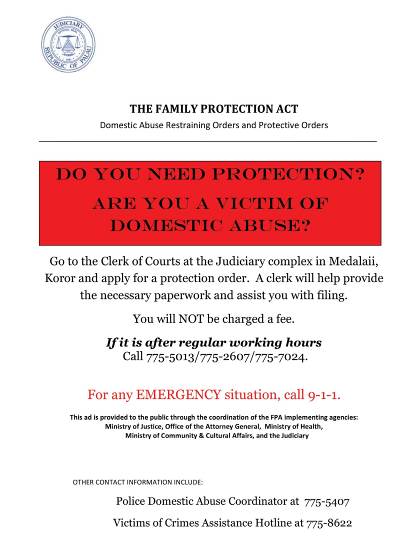 The number of domestic abuse cases filed in the Supreme Court increased from 5 cases to 16 cases between 2013 and 2014 (a 220% increase) and the number of domestic abuse cases filed in the COCP increased from 39 cases to 95 cases between 2013 and 2014 (a 144% increase).Of these 111 cases, 72% involve a female victim, 6% a male victim and 22% involve multiplevictims/other household members.The information flyer that was placed in newspapers was very effective as it deals with the common concerns faced by victims of violence as to whether: (I) there will be a fee for applications for a protection order, (ii) they can apply for these protection orders over the phone 24/7 and (iii) a court clerk can help them with the application if necessary.The Palau judiciary data also shows that legal aid was provided to one or more of the parties in25 of the 28 family law cases filed in 2014 (or 89% of these cases).In discussion with the Palau judiciary, gender disaggregated data was collected for 2014.The PJDP Court Annual Reporting Toolkit has tools suggesting the data fields for family law and family violence cases that could be captured over time and these tools can be accessed on the PJDP website.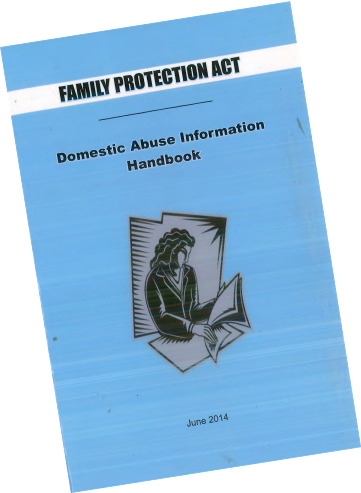 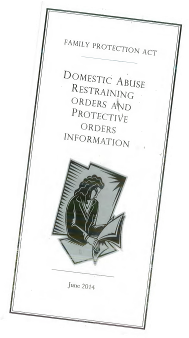 Case Study   B    SAMOAA New Family Court in Samoa Reporting on its First YearMuch has happened in Samoa in the last year through the establishment of a new Family Court in 2014 and a Family Safety Act that was enacted in 2013. Judge Leilani Tuala-Warren was appointed as the first judge in the Family Court and commenced work in August 2013.The Chief Justice of Samoa and Judge Tuala-Warren have taken the opportunity of the establishment of a new court to consider how best to report on its work to the public in Samoa, the Pacific and beyond. A 2014 Annual Report for the family law and family violence divisions of the district court is currently being drafted for the first year of its operations. This Annual Report presenting the work of the Samoan judiciary in family law and family violence matters may be the first step in a broader annual report for the other courts in Samoa and divisions of the district court.The new Family Court has jurisdiction to hear matters under the Family Safety Act such as applications for protection orders as well as family law matters such as divorce cases, guardianship, adoption, maintenance and custody under the existing legislations such as the Divorce and Matrimonial Causes Ordinance 1961. Matrimonial property matters are still within the jurisdiction of the Supreme Court and not handled by the Family Court.The Family Safety Act enables victims of family violence to apply for an interim protection order at a police station, the court or the Samoa Victim Support Group Office. At the court registry in Apia, the Assistant Chief Executive Officer for Probation assists clients in completing the application for a protection order and in typing any supporting affidavits.The Family Court has a number of initiatives aimed at making its family  law  and  family violence services accessible and affordable to the people. The Court does not charge fees for an application for a protection order. Court clients with family law and family violence matters living on the island of Savaii are able to have their cases heard on that island as the Family Court travels on circuit each month to Savaii. The Family Court has also successfully utilised court-annexed mediation and many cases, including maintenance and custody cases, have been resolved in this manner.A database on family violence matters has been developed by the Family Court and will allow detailed analysis of these cases through periodic reports to the presiding judge of the Family Court. The database covers the types of issues included in the PJDP Cook Island indicators such as clearance rates and average duration of a case and, in due course, percentage of appeals from the decisions of the Family Court. It also provides data on the relationship between the perpetrator of the violence and the victim and this will be very useful for advocacy and public information dissemination within Samoa.A very high proportion of all individuals bringing a family violence matter to the Family Court are assisted by the Samoa Victim Support Group. The NGO also provides a range of services including counselling, welfare services and a safe house or shelter. At their office in Apia there are a range of legal information brochures that provide information on how to proceed with divorce cases, protection orders and a range of sexual violence and sexual harassment cases. In 2014, the Samoa Victim Support Group successfully appeared as the Applicant on behalf of a child in a domestic violence case brought under the Family Safety Act (the decision in this case is published on the Samoa Legal Information Institute www.SamLII.org). The Family Court, in its registries in Apia and Tuasivi, also has an information sheet on the procedures for obtaining protection orders.In its first 16 months of operation, September 2013 – December 2014, the Family Court is ableto present data on several of the Cook Island indicators as follows.The Family Court aims to use the case data both:internally – to produce court performance reports on a regular basis for the presiding judge of the Family Court, Chief Justice and court staff working in the Family Court jurisdiction; andexternally – to provide more accurate data in the annual report that will allow the Samoan public to understand the new changes in the way family law and family violence matters are now being handled in Samoa.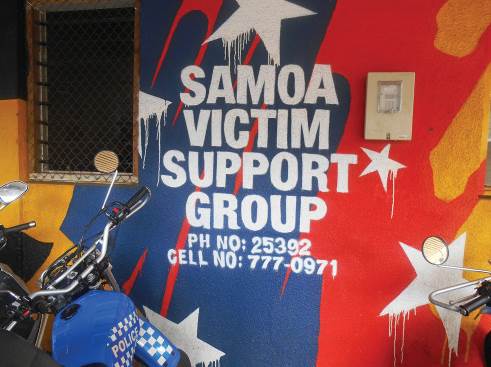 Case Study   C    DISABILITY INCLUSIVENESSAddressing Disability Inclusion in Court in PJDP JurisdictionsTaking steps to make a court more accessible for people living with a disability makes courts more accessible for everyone. This section canvases disability inclusive issues that have arisen in access and fairness surveys, court Annual Reports across the PJDP jurisdictions as well as the results of a survey of PJDP National Coordinators at the 2014 Cook Islands meeting on disability inclusive issues.Eight of the 14 PJDP countries (Cook Islands, Kiribati, Nauru, Palau, Papua New Guinea, Republic of Marshall Islands, Tuvalu, Vanuatu) had ratified the United Nations Convention on the Rights of Persons with Disabilities (CRPD) 2007, as at May 2015. The CRPD requires that parties support each other to implement the CRPD, including through ensuring that all persons are equal before and under the law and are entitled without any discrimination to the equal protection and equal benefit of the law. This requires that people with disabilities are able to access justice systems as direct and indirect participants as well as through working in the administration of justice58.Palau Access and Fairness Survey 2011In 2011, the Palau judiciary conducted an access and fairness survey. Several client recommendations focused on making the courts more accessible for people with a mobility disability by  improving  parking  for  people  with  a  disability  and access  to  the  court  clerks office and Court of Common Pleas for people with a mobility disability. The Palau judiciary immediately took steps to address these issues.RMI Judiciary Annual Report 2013In 2013, the judiciary in the Marshall Islands renovated the court building in Majuro constructing a ground floor courtroom. The 2013 Marshall Islands Judiciary Annual Report included the following section on why it had taken these steps:The Majuro Courthouse, more than 30 years old, was not designed to house its current occupants: two High Court justices, three TRC judges, two District Court judges, and their staff. ... Furthermore, the RMI Judiciary’s two full-sized court rooms were on the second floor and not readily accessible by the disabled and older court users who cannot easily walk up stairs, an unacceptable situation for most land cases before the Traditional Rights Court (TRC).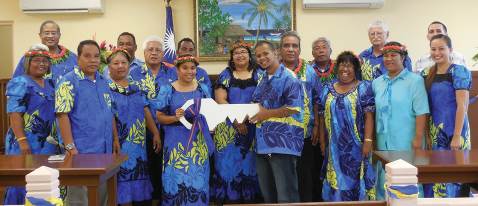 Opening of the Marshall Islands Ground Floor CourtroomCommonwealth of Australia, DFAT, Development for All 2015–2020: Strategy for strengthening disability-inclusive development in Australia’s aid program, May 2015, p5. CPRD Articles 2,3,5,12 and 13.Disability Inclusion Issues in PJDP CourtsAt the National Coordinator’s Leadership Workshop in the Cook Islands in 2014, National Coordinators from 12 PJDP countries answered a survey on how Disability Inclusion issues are addressed in their courts. Some of the key findings are set out below:One quarter of the 12 PJDP partner courts (25%) said they had developed a disability inclusion action plan or policy. However, only 17% of PJDP partner courts have a disability inclusion action plan or policy that is publicly availableFigure 1: Disability inclusion action plan or policyQuestion 1    Does your court have a disability inclusion action plan or policy?Question 1a   If the answer above is ‘Yes’, is it publicly available?NoYes83% of PJDP National Coordinator’s said that their courtrooms and registry areas were accessible to court users with a mobility disability. This was achieved through a combination of ramps, wide doors for wheelchair access and one level throughout the courtroom.However, there are less resources and facilities available for court clients with other forms of impairment such as hearing, visual or intellectual impairments.Questions in the survey addressed whether PJDP courts had appointed judicial officers or court staff with an impairment/disability. Three of 12 PJDP National Coordinators (25%) said that their courts had in the past or currently had judicial officers with an impairment/disability and two of 12 PJDP National Coordinators (17%) said that their courts had in the past or currently had court staff members with an impairment/ disability.Nine of 12 PJDP National Coordinators (75%) said that their courts offered internships or work experience opportunities for students. However, only three of 12 PJDP National Coordinators (25%) said that their courts offered internships or work experience opportunities for students living with a disability or impairment.Juvenile Disaggregated Data and IndicatorsThe United Nations Children’s Fund (UNICEF) has published baseline reports for Kiribati, Solomon Islands and Vanuatu in 2009, Palau and the Republic of the Marshall Islands in 2013 and the Federated States of Micronesia in 2014. A baseline report for Samoa is currently being prepared. When this work is completed, half of the PJDP countries will have benefited from a specialist baseline report that presents juvenile disaggregated data and indicators.The 14 Pacific Island Countries59 that UNICEF’s Pacific programme works with are home to about 2.3 million people including 1.2 million children and youth. Kiribati, Marshall Islands, Federated States of Micronesia, Solomon Islands and Tuvalu are classified as Fragile States according to the World Bank/OECD criteria.The baseline reports that have been completed by UNICEF follow a similar format for each of the six PJDP countries. The reports include performance indicators for the courts in relation to juvenile justice matters. Table 6.1 highlights 11 key indicators related to juvenile justice in which courts play a role either directly or through ensuring that judges do not act in a way that contravenes the Convention on the Rights of the Child and other relevant juvenile justice statements. (The number in the left-hand column of this table refers to the indicator number in the UNICEF baseline reports.)Recommendation   In coordination with the UNICEF Pacific Regional Office, PJDP  will work with courts to build their capacity to collect and present in their Annual Reports disaggregated data on children’s cases, including the outcome of the case and the type of sentence that may be imposed.UNICEF does not include PNG but does include Fiji in the 14 countries referred to on its Pacific website:http://www.unicef.org/pacificislands/about_2971.html There is a separate UNICEF programme in PNG.Table 6.1	UNICEF Juvenile justice indicators*	PJDP Indicator 7: Percentage of cases where a party receives legal aid will capture trend data against this UNICEF indicator.**  PJDP Indicator 8: Documented process for receiving and processing a complaint that is publicly available will capture trend data against this UNICEF indicator.*** PJDP Indicators 1 & 2: Clearance rates and average duration of a case the children’s cases will capture trend data against this UNICEF indicator. An additional indicator that relates to disposition of children’s cases will be required in order to capture data on the percentage of cases diverted from the formal justice system and children given alternative/non-custodial sentences.The UNICEF baseline reports also develop a checklist for compliance against three components for the whole of the justice system as seen in Table 6.2:Table 6.2	UNICEF baseline reports: checklist for complianceGender Disaggregated Data and IndicatorsRecommendation   There is a global movement to End Violence against Women and Girls that has been endorsed by governments across the Pacific.Annual Reports of courts should include data on the number of domestic violence cases and protection order applications commenced by women each year, an average duration for thefinalisation of these cases and an indication of whether the case is resolved in favour of the applicant party for the protection order.Recommendation   Annual Reports of Courts list the judicial officers that have been working with the Court during the year so that data on women’s participation as judicial officers in Pacific countries can be collected.The PJDP Court Annual Reporting Toolkit now contains a tool for the collection and presentation of data on family law and family violence cases and this can be downloaded from the PJDP website. Chapter 5 includes client-focused courts case studies from Palau and Samoa that show how these judiciaries have introduced new family violence legislation and improved how they collect and present data on family law and family violence cases in their Annual Reports.The Magistrates Courts of PNG and Vanuatu have publicly available data60 on the number of domestic violence cases handled each year but do not currently provide information on the gender of the applicant party. The Supreme Court of Vanuatu presents data on the number of sexual violence cases handled each year in its criminal division but does not currently provide information  on  the  gender  of  the  applicant  party. The  Magisterial  Service  of  PNG2013 Annual Report for Vanuatu and 2011 Annual Performance Report by PNG Law & Justice Sector Secretariat.in its 2012 Annual Report provided information by province on the number of pending and completed Interim Protection Order Applications being handled by the Magistrates Court.Table 7.1 below sets out the gender distribution of Judges and Magistrates in the PJDP countries in 2014. During the last year, Samoa appointed its second female Supreme Court Justice, Her Honour Emma Elizabeth Aitken and its second female District Court judge, Ms Leilani Tuala-Warren appointed to the new Family Court. PNG appointed its first female Chief Magistrate, Ms Nerrie Eliakim to oversee the work of the approximately 90 Magistrates in PNG. In the Republic of the Marshall Islands, one of the three Traditional Rights Court (TRC) judges, Judge Leban, is the first woman to be appointed as a full-time TRC judge.Table 7.1	2014 Gender Distribution of Judges and Magistrates in the PJDP CountriesRegional Justice Performance FrameworkOwnership, Results, Trust and AccountabilityThese four principles underpin many of the international and regional statements on judicial integrity and independence.They also feature in the Fourth High-Level Forum on Aid Effectiveness that took place in Busan, South Korea in December 2011:n	Ownership of development priorities by developing countries. Partnerships for development can only succeed if they are led by developing countries, implementing approaches that are tailored to country-specific situations and needs.n	Focus on results. Our investments and efforts must have a lasting impact on eradicating poverty and reducing inequality, on sustainable development, and on enhancing developing countries capacities, aligned with the priorities and policies set out by the developing countries themselves.n	Inclusive development partnerships. Openness, trust, mutual respect and learning lie at the core of effective partnerships in support of development goals, recognising the different and complementary roles of all actors.n	Transparency and accountability to each other. Mutual accountability and accountability to the intended beneficiaries of our co-operation, as well as to our respective citizens, organisations, constituents and shareholders, is critical to delivering results. Transparent practices form the basis for enhanced accountability.61Annual reports represent the vehicle through which courts take ownership of the work they have completed during the year and present to the public their annual results against key performance indicators. In doing so they win the trust of the public and are accountable to the citizens they serve.The Chief Justices at their leadership meeting in Apia, Samoa in March 2012 endorsed the following Regional Justice Performance Framework:The Chief Justices of the countries participating in the Pacific Judicial Development Programme agree to progressively build the capacity of their judicial and court staff colleagues so as to publish court Annual Reports:on national and Pacific regional websites,within one year of the end of the reporting period,that include:court performance data and results against the 15 indicators and Recommendations presented in the PJDP Baseline Report,court performance standards for each level of court and annual results against those standards,a summary of the key findings from any court stakeholder/potential court user surveys and dialogues that have taken place in the previous year,financial statements, including Court budget execution statements.Fourth high-level forum on aid effectiveness, Busan, Republic of Korea 1 December 2011 at www.busanhlf4.orgTable 8.1	2011 Baseline Report and 2014 Trend Report Summary of Court Performance ReportingInformation on whether courts participating in the Pacific Judicial Development Programme have presented court performance data and results through an Annual Report and whether this is a transparent document that is accessible to the public is set out in Table 8.2.Table 8.2	14 PJDP partner judiciaries and transparency of court performance information 2011– 2015Do not issue an Annual Report/Chief Justice address.Issue an Annual Report/Chief Justice addressbut is not available on the internet.Issue an Annual Report/Chief Justice addressand is available on the internet.ReferencesPJDP Country Court Annual ReportsThe information presented in this 2014 PJDP Trend Report is based on the Annual Report or other public documents listed below. For some jurisdictions, this has been supplemented by additional information presented by PJDP courts:Table 4.1	Data for 2014 Court Trend Report*	National Coordinator advised that Annual Report or Opening of the Legal Year Address had been finalised and once approved would be sent to PacLII.Abbott, D. and S. R. Muagututia, (2010), Samoa: Analysis of the 2008 household income and expenditure survey. UNDP Pacific Centre and Samoa Bureau of Statistics: Suva, Fiji.Abbott, D. and F. Nimea, (2008), Federated States of Micronesia: Analysis of the 2005 household income and expenditure survey. UNDP Pacific Centre and Government of the Federated States of Micronesia, Office of S.B.O.C, Division of Statistics: Suva, Fiji.Abbott, D. and E. Sadang, (2008), Palau: Analysis of the 2006 household income and expenditure survey. UNDP Pacific Centre and Palau Office of Planning and Statistics: Suva, Fiji.Abbott, D. and H. N. Teewe, (2010), Kiribati: Analysis of the 2006 household income and expenditure survey. UNDP Pacific Centre and Kiribati National Statistics Office: Suva, Fiji.Asian Development Bank, (2011), Statistical Database System Online. Available athttps://sdbs.adb.org/sdbs/index.jsp. Accessed October 2011.Asian Development Bank, (2012), Basic Statistics 2014. Available athttp://www.adb.org/publications/basic-statistics-2014. Accessed May 2015Asian Development Bank, (2014), Basic Statistics 2015. Available athttp://www.adb.org/publications/basic-statistics-2015. Accessed May 2015AusAID, (2010), Australia’s Framework for Law and Justice Engagement with the Pacific.AusAID, (2011), Office of Development Effectiveness: Discussion Paper (August 2011): Emerging Findings from the ODE Law and Justice Evaluation By Marcus Cox, Emele Duituturaga and Eric ScheyeCommonwealth of Australia, DFAT, Development for All 2015–2020: Strategy for strengthening disability-inclusive development in Australia’s aid program, May 2015.Cook Islands Statistics Office. 2012. Cook Islands census of population and dwellings 2011: Preliminary Report. Avarua: Government of Cook Islands.Department of Foreign Affairs and Trade, 2012. Country Profiles. The Australian Government at:http://www.dfat.gov.au/geo/index.htmlDepartment of Foreign Affairs and Trade. March 2014. Kiribati Program Poverty Assessment.DFAT: Australia. p7.Fourth high-level forum on aid effectiveness, Busan, Republic of Korea 1 December 2011 atwww.busanhlf4.orgFSM Office of Statistics, Budget and Economic Management. 2008. Statistical yearbook: FederatedStates of Micronesia. Palikir: Government of the Federated States of Micronesia.FSM Millennium Development Goals Task Force & UNDP. December 2010. Millennium Development Goals & The Federated States of Micronesia: Status Report 2010. Palikir, Pohnpei. p14.Government of Nauru and UNDP, August 2012. Nauru Progress Report 1990–2011. UNDP, Fiji, p11. Kingdom of Tonga. 2010. Court Fees (Amendment) Act 2010 (Act No. 24 of 2010).Ministry of Finance and Planning. (2010). 2nd National Millennium Development Goals Report:Tonga. Government of Tonga: Nuku’aLofa.Niue Economics, Planning, Development and Statistics Unit. 2011. Niue population profile: Based on 2011 census of population and housing. New Caledonia: Secretariat of the Pacific Community.Pacific Islands Forum Secretariat, August 2013, 2013 Pacific Regional MDGs Tracking Report, Suva, Fiji. Population Reference Bureau, (2011), 2011 World Population Data Sheet: The World at 7 Billion.Available at www.prb.org. Accessed February 2012.Republic of Palau Judiciary Branch, (2015), Judicial Fee Schedule (as of May 2015). Available athttp://www.palausupremecourt.net/Papua New Guinea. Law and Justice Sector Secretariat (LJSS) Annual Performance Report for 2011 Republic of the Marshall Islands Judiciary. December 2013. Schedule of Court Costs and Fees.Available at http://rmicourts.org/Robertson, K, (2011), HIES 2010 Poverty Analysis. MCA (Vanuatu). Republic of Vanuatu Courts Act (Cap.122): Civil Procedures Rules No. 49 of 2002, Schedule 1.Samoa Bureau of Statistics. 2014. 2011 population and housing census analytical report. Apia: Government of Samoa.Samoa Supreme Court (Fees and Costs) Rules 1971 Schedule 1.Secretariat of the Pacific Community. 2002. HIES 2002: Niue Poverty Analysis, Available athttp://www.spc.int/prism/nutest/Reports/Poverty/Poverty.htmSecretariat of the Pacific Community (SPC). Tuvalu – Preliminary Analysis of Hardship and Poverty from HIES 2010.Statistics New Zealand. 2014. Final count for the 2011 Tokelau census of population and dwellings.Wellington: Statistics New Zealand.Supreme Court Registry (PNG), (2012), Supreme and National Court of Papua New Guinea: Fees.Government of Papua New Guinea. Available at http://www.pngjudiciary.gov.pg/home/index.php/ supreme-court/acts-rules/76-feesSuveinakama, Lise H. 2012. Tokelau Judicial Annual Report: July 2011–June 2012. National Judiciary: Tokelau.Tonga Department of Statistics. 2014. Tonga national population and housing census 2011: Preliminary result. Nuku’alofa: Government of Tonga.Tuvalu Magistrates’ Courts (Fees in Civil Cases) Rules (2008 Revised Edition Cap.7.36.1)UN Data. 2014. Country Profiles. World Statistics Pocketbook. UN Statistics Division. Available at:http://data.un.org/Default.aspxUNDP, (2010). Human Development Report 2010: The real wealth of nations: Pathways to human development. New York: UNDP, UN.UNDP Pacific Centre series Analysis of Household Income and Expenditure Surveys under thePoverty and Social Impact Assessment Initiatives (PISA).UNDP, Annual Report 2013 UNDP Pacific CentreUNDP, 2009. National Millennium Development Goals Report – Cook Islands. UNDP, Cook Islands. p16.UNICEF. 2012. East Asia and the Pacific Country Profiles. Available at:http://www.unicef.org/ infobycountry/eastasia.html. Accessed May 2015UNICEF, (2009) Child Protection Baseline Research Report: KiribatiUNICEF, (2009) Child Protection Baseline Research Report: Solomon Islands UNICEF, (2009) Child Protection Baseline Research Report: Vanuatu UNICEF, (2013) Child Protection Baseline Research Report: PalauUNICEF, (2013) Child Protection Baseline Research Report: Republic of the Marshall Islands UNICEF, (2014) Child Protection Baseline Research Report: Federated States of Micronesia.UNICEF, (2014) Child Poverty & Hardship in Kiribati. Available athttp://www.unicef.org/pacificislands/10993.html. Accessed May 2015.Vanuatu National Statistics Office and UNDP Pacific Centre. August 2013. Vanuatu Hardship & Poverty Report: Analysis of the 2010 Household and Expenditure Survey. UNDP: Suva, Fiji. p25.World Bank Group, (2014), GNI per capita, Atlas Method (current $US), The World Bank. Available at http://data.worldbank.org/indicator/NY.GNP.PCAP.CD. Accessed May 2015.World Bank Group, (2010), Papua New Guinea: Poverty Assessment. The World Bank.World Bank Group, 2012. GNI per capita, Atlas Method (current $US). The World Bank. Available at:http://data.worldbank.org/indicator/NY.GNP.PCAP.CDWorld Bank, (2011), Choosing and Estimating a Poverty Line. Available at http://web.worldbank.org/WBSITE/EXTERNAL/TOPICS/EXTPOVERTY/EXTPA/0,,contentMDK:20242879~menuPK:434350~pagePK:148956~piPK:216618~theSitePK:430367,00.htmlWright-Koteka, E. 2009. National Millennium Development Goals Report: Cook Islands. Office of the Prime Minister and UNDP Pacific Centre: 16.BNPLBasic Needs Poverty LineCARCourt Annual ReportingFCAFederal Court of AustraliaFSMFederated States of MicronesiaGDIThe Gender Development IndexGDPGross Domestic ProductGNIGross National IncomeHDIThe Human Development IndexHIESHousehold Income and Expenditure SurveyIFCEInternational Framework for Court ExcellenceJMEJudicial Monitoring and EvaluationNGONon–Government  OrganisationNZ MFATNew Zealand Ministry of Foreign Affairs and TradeMLSCMicronesian Legal Service CommissionOECDThe Organisation for Economic Co-operation and DevelopmentPacLIIPacific Island Legal Information InstitutePICPacific Island CountryPJDPPacific Judicial Development ProgrammePNGPapua New GuineaRMIRepublic of the Marshall IslandsSamLIISamoa Legal Information InstituteTRCTraditional Rights CourtUNDPUnited Nations Development ProgrammeUNICEFUnited Nations Children’s FundCourt Annual Reporting 2011 – 2015Court Annual Reporting 2011 – 2015Court Annual Reporting 2011 – 2015In 2011, the PJDP Chief Justices approved 15 court performance indicators: the Cook Island Indicators. Four years later, significant improvements have taken place in the 14 PJDP jurisdictions in court performance reporting and the transparency of this information.In 2011, the PJDP Chief Justices approved 15 court performance indicators: the Cook Island Indicators. Four years later, significant improvements have taken place in the 14 PJDP jurisdictions in court performance reporting and the transparency of this information.In 2011, the PJDP Chief Justices approved 15 court performance indicators: the Cook Island Indicators. Four years later, significant improvements have taken place in the 14 PJDP jurisdictions in court performance reporting and the transparency of this information.2011 Baseline ReportNumber of PJDP courts that can produce an Annual Report in the year immediately following the reporting period that is published on the internet2014 Court Trend Report1Number of PJDP courts that can produce an Annual Report in the year immediately following the reporting period that is published on the internet102Number of PJDP Courts that can report on 10 or more of the 15 Cook Island Indicators120Number of PJDP Courts that have included gender disaggregated data on family law and family violence cases in their Annual Report42Number of PJDP Courts that have included juvenile disaggregated data in their Annual Report6–Number of PJDP Courts that have  issued their first judiciary Annual Report since 20117IndicatorIndicatorPercentage of the 14 PJDP countries that report on the indicator in the 2011 Baseline ReportPercentage of the 14 PJDP countries that report on the indicator in the2014 Trend Report1Clearance rate64% (9 of 14)86% (12 of 14)2Average duration of a case from filing to finalisation14% (2 of 14)71% (10 of 14)3The percentage of appeals57% (8 of 14)86% (12 of 14)4Overturn rate on appeal21% (3 of 14)79% (11 of 14)5Percentage of cases that are granted a court fee waiver21% (3 of 14)86% (12 of 14)6Percentage of cases disposed through a circuit court50% (7 of 14)71% (10 of 14)7Percentage of cases where a party receives legal aid14% (2 of 14)57% (8 of 14)8Documented process for receiving and processing a complaint that is publicly available21% (3 of 14)43% (6 of 14)9Percentage of complaints received concerning a judicial officer21% (3 of 14)79% (11 of 14)10Percentage of complaints received concerning a court staff member14% (2 of 14)79% (11 of 14)11Average number of cases per judicial officer57% (8 of 14)86% (12 of 14)12Average number of cases per member of court staff43% (6 of 14)84% (12 of 14)13Court produces or contributes to an Annual Report that is publicly available in the following year7% (1 of 14)71% (10 of 14)14Information on court services is publicly available29% (4 of 14)64% (9 of 14)15Court publishes judgments on the Internet (court website or the Pacific Legal Information Institute)93% (13 of 14)93% (13 of 14)PJDP CountriesCookFSMKiribatiMarshallNauruNiuePalauIslandsIslands2011 Baseline Report1141421112012 Trend Report106515212142014 Trend Report1212151521215PJDP CountriesPNGSamoaSolomonTokelauTongaTuvaluVanuatuPJDP CountriesIslands2011 Baseline Report61355962012 Trend Report3531012162014 Trend Report1112111215213Key findingRecommendationSocio-Economic Indicators of Disadvantage and Potential Barriers in Accessing the CourtsSocio-Economic Indicators of Disadvantage and Potential Barriers in Accessing the CourtsKey finding 1Eleven of the fourteen PICs have had a basic needs poverty line calculated for their country. On average, a quarter of the population in each of these PICs has an income that falls below the basic needs poverty line for their country.Key finding 2The cost of a civil case as a percentage of the weekly basic needs poverty line varies from 0% in the Federated States of Micronesia  and Tokelau where there are no court fees to 413% in Vanuatu.Recommendation 1PJDP provide assistance to build the capacity of courts in the region to report on the type of barriers individuals can face in accessing the courts and the strategies developed by courts to assist individuals to overcome these barriers.Data Collection MethodologyData Collection MethodologyKey finding 3Two PJDP courts present their court performance standards and data on whether these have been achieved in their Annual Report.8Recommendation 2PJDP provide assistance to build the capacity of the selected PIC courts to collect and analyse court performance data against the 15 indicators presented in the 2011 PJDP Court Baseline Report as well as 2012 and 2014 PJDP Court Trend Reports.This court performance data will ideally be disaggregated by the gender and age of court clients.Recommendation 3PJDP provide assistance to build the capacity of the selected PIC courts to analyse the justice needs within their country to better understand what matters to actual and potential court users in thedelivery of quality court services through the use of client and court stakeholder surveys and dialogues.Key findingRecommendationJuvenile Disaggregated Data and IndicatorsJuvenile Disaggregated Data and IndicatorsKey finding 4In the six PJDP countries where UNICEF has completed its baseline report, none have an information management mechanism across the sector including a case file management system to reduce delays and ensure efficient flow of cases through all stages of the justice system from arrest to adjudication, including a mechanism to flag and expedite all cases involving   children.Key finding 5In the Baseline Report, only the Marshall Islands provided disaggregated data on juvenile justice cases in its Annual Report.In 2015, six of the 14 PJDP judiciaries provide disaggregated data on juvenile  justice cases in their Annual Report: the Cook Islands, FSM, Palau, the Marshall Islands, Tokelau and Vanuatu.Recommendation 4In coordination with the UNICEF Pacific Regional Office, PJDP will work with courts to build their capacity to collect and present in their Annual Reports disaggregated data on children’s cases, including the outcome of the case and the type of sentence that may be imposed.Gender Disaggregated Data and IndicatorsGender Disaggregated Data and IndicatorsKey finding 6In the 2011 PJDP Baseline Report, no PJDP jurisdiction presented gender disaggregated data for any type of case in its Annual Report. In the last four years, several PJDP jurisdictions have passed Family Protection Acts or other family violence legislation. Six of the Annual Reports reviewed for this 2014 Trend Report include gender disaggregated data (Cook Islands, Kiribati, Marshall Islands, Palau, PNG Magistrates Court and Vanuatu). Data are particularly relevant for greater understanding of family law and family violence cases.Key finding 7All 14 of PJDP countries (100%) are able to provide data on the gender of their judges and magistrates. In particular, the Republic of Palau and the Federated States of Micronesia have an equal number of male and female Supreme Court justices and Kiribati, Samoa and Vanuatu an equal number of magistrates.Recommendation 5There is a global movement to End Violence against Women and Girls that has been endorsed by governments across the Pacific. Annual Reports of courts should include data on the number of domestic violence cases and protection order applications commenced by women each year, an average duration for the finalisation of these cases and an indication of whether the case is resolved in favour of the applicant party for the protection order.Recommendation 6Annual Reports of Courts list the judicial officers that have been working with the Court during the year so that data on women’s participation as judicial officers in Pacific countries can be collected.Key findingRecommendationIndicator 1: Case ManagementClearance Rate: The result against this indicator is obtained by dividing cases finalised by cases filed.Indicator 1: Case ManagementClearance Rate: The result against this indicator is obtained by dividing cases finalised by cases filed.Key finding 812 of 14 PJDP countries (86%) are able to present data in a form that will permit a clearance rate to be calculated for one or more level of court jurisdiction. In the 2011 Baseline Report, 9 of 14 PJDP countries (64%) were able to present data in a form that will permit a clearance rate to be calculated. There is a trend improvement in this indicator over the duration of the Pacific Judicial Development Programme.Key finding 9The Republic of the Marshall Islands is the only court that presents a goal in relation to clearance rates in its annual report.Recommendation 7Courts present data in their annual report on the number of cases filed and the number of cases finalised in the previous court reporting cycle. This will allow judges and court staff to track clearance ratesfor different types of cases being heard at different levels in the national courts.Recommendation 8Where courts have developed goals or standards for the hearing of cases this should be included in the Annual Report with information on whether these goals have been met.Indicator 2: Case ManagementAverage Duration of a Case: The result against this indicator is obtained by totalling the days for each case from the date the case is filed to the date it is finalised and then dividing this by the number of cases finalised.Indicator 2: Case ManagementAverage Duration of a Case: The result against this indicator is obtained by totalling the days for each case from the date the case is filed to the date it is finalised and then dividing this by the number of cases finalised.Key finding 10Ten PJDP countries (71%) are able to collect data on the average duration of a case in their court. In the 2011 Baseline Report, 2 of 14 PJDP countries (14%) were able to present data on the average duration of a case. There is a trend improvement in this indicatorover the duration of the Pacific Judicial Development Programme.Key finding 11The Republic of the Marshall Islands and Federated States of Micronesia are the only PJDP jurisdictions to refer to a time standard for the hearing of different types of cases in their 2014 Annual Reports.Recommendation 9Courts present data in their annual report on the average duration of different types of cases (e.g. civil, criminal, small claims,family/ divorce, juvenile cases etc.) finalised in the previous court reporting cycle.Recommendation 10That courts include in their annual report the time standard within which they aim to complete different types of cases and provide data on the percentage of cases that have been completed within the time standard set by the court.Key findingRecommendationIndicator 3: Case ManagementThe percentage of appeals: The result against this indicator is obtained by dividing the number of cases appealed to a higher court in which the lower court decision is overturned in whole or in part by the number of cases finalised in the level of court jurisdiction from which the appeal is made.Indicator 3: Case ManagementThe percentage of appeals: The result against this indicator is obtained by dividing the number of cases appealed to a higher court in which the lower court decision is overturned in whole or in part by the number of cases finalised in the level of court jurisdiction from which the appeal is made.Key finding 1212 of the 14 PJDP countries (86%) were able to collect data on the number of cases appealed as a percentage of the numberof cases filed in a particular year for one or more level of court jurisdiction. In the2011 Baseline Report, eight of the 14 PJDP countries (57%) were able to collect data on the number of cases appealed as a percentage of the number of cases filed in a particular year. There is a trend improvement in this indicator over the duration of the Pacific Judicial Development Programme.Recommendation 11PJDP countries present data in their annual report on the number of cases from each level of court that are the subject of an appeal each year. This indicator provides courts with estimates from year to year of the percentage of trial level cases that will be referred to appeal courts. This allows courts to estimate the level of human and financial resources to deal adequately with appeals from the trial caseload.Indicator 4: Case ManagementOverturn rate on appeal: The result against this indicator is obtained by dividing the number of appeal cases in which the lower court decision is overturned by the total number of appeals.Indicator 4: Case ManagementOverturn rate on appeal: The result against this indicator is obtained by dividing the number of appeal cases in which the lower court decision is overturned by the total number of appeals.Key finding 1311 of 14 PJDP countries (79%) are able to collect data on the percentage of appeal  cases in which the lower court decision is overturned by the appellate court. In the 2011 Baseline Report, three of 14 PJDP countries (21%) (Republic of the Marshall Islands, the Republic of Palau and Tuvalu) were able to collect data on the percentage of appeal  cases in which the lower court decision is overturned by the appellate court. There is a trend improvement in this indicator over the duration of the Pacific Judicial Development Programme.Recommendation 12All appeal cases should be published online through PacLII or national court websites in order to be able to report on the overturn rate on appeal.Key findingRecommendationIndicator 5: Accessibility of CourtsPercentage of cases that are granted a court fee waiver: The result against this indicator is obtained by dividing the number of cases that are granted a court fee waiver by the total number of cases filed.Indicator 5: Accessibility of CourtsPercentage of cases that are granted a court fee waiver: The result against this indicator is obtained by dividing the number of cases that are granted a court fee waiver by the total number of cases filed.Key finding 1412 of the 14 PJDP countries (86%) could present data on the percentage of cases that were granted a court fee waiver. In all other courts,it is unclear from publicly accessible reports whether there is (i) a court fee waiver process  or (ii) data are collected on the number of cases in which the court fee is waived. In the 2011 Baseline Report, three of the 14 PJDP countries (21%) could present data on the percentageof cases that were granted a court fee waiver. There is a trend improvement in reporting on this indicator over the duration of the Pacific Judicial Development Programme.Recommendation 13With approximately one quarter of the population in the PJDP PICs having an income that falls below the basic needs poverty linein that country, Courts should provide clear documentation for all court users on the process for waiving a court fee in civil cases. Courts should also include in the Annual Report data on the number of cases in which fees are waived.Indicator 6: Accessibility of CourtsPercentage of cases finalised through a circuit court: The result against this indicator is obtained by dividing the number of cases finalised through a circuit court by the total number of cases finalised.Indicator 6: Accessibility of CourtsPercentage of cases finalised through a circuit court: The result against this indicator is obtained by dividing the number of cases finalised through a circuit court by the total number of cases finalised.Key finding 15Ten of 14 PJDP courts (71%) are able to provide data on the percentage of cases heard through  a circuit court. In five of the 11 countries that are able to provide data, no circuit courts are held. In the 2011 Baseline Report, seven of 14 PJDP courts (50%) were able to provide data on the percentage of cases heard through a circuit court. There is a trend improvement in thisindicator over the duration of the Pacific Judicial Development Programme.Recommendation 14With approximately one quarter of the population in the PJDP PICs having an income that falls below the basic needs poverty linein that country, courts should provide clear information for all court users on the process for registering and hearing cases through  circuit courts. Courts should also include in the Annual Report data on the number of cases heard through a circuit court.Indicator 7: Accessibility of CourtsPercentage of cases where a party receives legal aid: The result against this indicator is obtained bydividing the number of cases where a party receives legal aid by the total number of cases filed.Indicator 7: Accessibility of CourtsPercentage of cases where a party receives legal aid: The result against this indicator is obtained bydividing the number of cases where a party receives legal aid by the total number of cases filed.Key finding 16Eight PJDP countries (57%) collect data on the percentage of cases in which a party receives legal aid. In the 2011 Baseline Report, two of 14 PJDP courts (14%) were able to provide data on the percentage of cases heard through a circuit court. There is a trend improvement in reporting on this indicator over the duration of the Pacific Judicial Development Programme.Recommendation 15With approximately one quarter of the population in the PJDP PICs having an income that falls below the basic needs poverty linein that country, PJDP courts should collect information at the time the case is filedon whether a party will receive legal aid. This is particularly important in criminal matters as many PJDP jurisdictions require that a defendant be represented by a lawyer in serious criminal matters or where the defendant is a juvenile.Key findingRecommendationIndicator 8: Complaint Handling and FeedbackDocumented process for receiving and processing a complaint that is publicly available: To show results against this indicator the process for receiving and processing a complaint should be accessible to the public.Indicator 8: Complaint Handling and FeedbackDocumented process for receiving and processing a complaint that is publicly available: To show results against this indicator the process for receiving and processing a complaint should be accessible to the public.Key finding 17Six PJDP countries (43%) have a documented process for receiving and processing a complaint. Three other PJDP countries havea documented process for receiving and processing a complaint in relation to court staff members that are public servants. In the 2011 Baseline Report, three of 14 PJDP courts (21%) had a documented process of receiving and processing a complaint. There is trendimprovement for this indicator over the duration of the Pacific Judicial Development Programme.Recommendation  16PJDP countries that have developed a  judicial code of conduct or have another process for receiving complaints related to judicial service should make these complainthandling processes publicly available on their websites, the PacLII website and the court noticeboard. PJDP Courts should also include in their annual reports a section on any complaints and feedback received and how the court has responded.Indicator 9: Complaint Handling and FeedbackPercentage of complaints received concerning a judicial officer: The result against this indicator is obtained by dividing the number of complaints filed concerning a judicial officer by the total number of cases filed.Indicator 9: Complaint Handling and FeedbackPercentage of complaints received concerning a judicial officer: The result against this indicator is obtained by dividing the number of complaints filed concerning a judicial officer by the total number of cases filed.Key finding 1811 PJDP countries (79%) presented information on the percentage of complaints received concerning a judicial officer. In the 2011 Baseline Report, three PJDP countries (21%) (Republic of the Marshall Islands, Republic of Palau and Vanuatu) presented information on the percentage of complaints received concerninga judicial officer. There is a trend improvement in this indicator over the duration of the Pacific Judicial Development Programme.Recommendation 17In court annual reports, a section should refer the public to the judicial complaints procedure and include data on the number of judicial complaints received in that year and how they were dealt with. Trend data over a five–year period in relation to this indicator will allow the public to observe whether judicial complaints are rising or falling. This section of the annual report can also educate the public that if a party is dissatisfied with the outcome of any judicial decision this can only be dealt with through the appeals process.Indicator 10: Complaint Handling and FeedbackPercentage of complaints received concerning a court staff member: The result against this indicator is obtained by dividing the number of complaints received concerning a court staff member by the total number of cases filed.Indicator 10: Complaint Handling and FeedbackPercentage of complaints received concerning a court staff member: The result against this indicator is obtained by dividing the number of complaints received concerning a court staff member by the total number of cases filed.Key finding 1911 PJDP countries (79%) presented information on complaints received concerning a court staff member. In the 2011 Baseline Report, only two PJDP countries (14%) (Republic of the Marshall Islands and Vanuatu) presented informationon the percentage of complaints received concerning a court staff member. There is a trend improvement in this indicator over the duration of the Pacific Judicial Development Programme.Recommendation 18In court annual reports, a section should refer the public to the complaints procedure for members of court staff and include data on the number of complaints related to court staff received in that year and how they were dealt with. Trend data over a five–year period in relation to this indicator will allow the public to observe whether the number of court staff complaints is rising or falling.Key findingRecommendationIndicator 11: Judicial ResourcesAverage number of cases per judicial officer: The result against this indicator is obtained bydividing the total number of cases filed by the number of judicial officers.Indicator 11: Judicial ResourcesAverage number of cases per judicial officer: The result against this indicator is obtained bydividing the total number of cases filed by the number of judicial officers.Key finding 2012 of the 14 PJDP countries (86%) have one or more courts that are able to present data on the average number of cases for each judicial officer presiding in that court. In the 2011 Baseline Report, eight PJDP countries (57%) presented information on the average numberof cases for each judicial officer. There is a trend improvement in this indicator over the duration of the Pacific Judicial Development Programme.Recommendation 19PJDP courts should include information in their annual reports on both the number of cases filed and the number of judicial officers that were hearing cases in a particular year. Ideally, trend data over a five–year period will be presented in relation to the ratio of cases to judicial officers. These data are relevant to other performance indicators such as clearance rates (indicator 1), average duration of cases (indicator 2) and percentage of complaints against judicial officers (indicator 9).Indicator 12: Court Staff ResourcesAverage number of cases per court staff: The result against this indicator is obtained by dividingthe total number of cases filed by the number of court staff.Indicator 12: Court Staff ResourcesAverage number of cases per court staff: The result against this indicator is obtained by dividingthe total number of cases filed by the number of court staff.Key finding 2112 of the 14 PJDP countries (86%) have one or more court that is able to present data on the average number of cases for each court staff/ registry staff member involved in the processing of cases from the date of filing to finalisation. In the 2011 Baseline Report, six PJDP countries (43%) presented information on the average number of cases for each court staff member. There is a trend improvement in this indicator over the two years of the Pacific Judicial Development Programme.Recommendation 20PJDP courts should include information in their annual reports on both the number of cases filed and the number of court registry staff that are involved in the processing of cases from the date of filing to finalisation in a particular year.Ideally, trend data over a five–year period will be presented in relation to the ratio of cases to registry staff. These data are relevant to other performance indicators such as clearance rates (indicator 1), average duration of cases (indicator 2) and percentage of complaints against court staff members (indicator 10).Indicator 13: TransparencyCourt produces or contributes to an Annual Report that is publicly available in the following year: This indicator is demonstrated through the publication of an annual report in the year immediately following the year that is the subject of the annual report.Indicator 13: TransparencyCourt produces or contributes to an Annual Report that is publicly available in the following year: This indicator is demonstrated through the publication of an annual report in the year immediately following the year that is the subject of the annual report.Key finding 22In 2015, judiciaries in 12 of the 14 PJDP countries produce or contribute to an Annual Report. Tenof the 14 PJDP countries (71%) produced or contributed to an Annual Report that is publicly available in the year immediately following the reporting period. In the 2011 Baseline Report, the Republic of the Marshall Islands was the onlyjudiciary of the 14 PJDP countries that produced its annual report in the year immediately following the reporting period and published it on the Judiciary’s web site. There is a trend improvement in this indicator over the duration of the Pacific Judicial Development Programme.Key finding 23From 2011–2015, seven of the 14 PJDP judiciaries (50%) issued their first judiciary Annual Report: Cook Islands, FSM, Kiribati, Niue, Palau, Tokelau and Tonga.Recommendation 21PJDP continue to work with PJDP judiciaries to assist with the publication of quality  annual reports that provide court performance information to a range of national and international court stakeholders. These annual reports should be published on the PacLIIwebsite as well as the court’s own website where these exist.Key findingRecommendationIndicator 14: TransparencyInformation on court services that is publicly available.Indicator 14: TransparencyInformation on court services that is publicly available.Key finding 24Nine of the 14 PJDP countries (64%) present information on court services on their websites or through the provision of brochures. In the 2011 Baseline Report, 4 of the 14 PJDP countries presented information on court services on their websites. There is a trend improvement in this indicator over the duration of the Pacific Judicial Development Programme.Recommendation 22With approximately one quarter of the population in the PJDP PICs having an income that falls below the basic needs poverty linein that country, and with the majority of court clients appearing in court without legal representation, it is important for Courts to consider how best to convey informationon court services to potential court users. The internet is an effective way of presenting information to a range of court stakeholderswho may assist disadvantaged groups to access the courts. However, direct engagement with potential court users through posters in health clinics and government offices, radio bulletins or other means is also important as a way of informing potential clients of how they may access the courts for their legal issues.Indicator 15: TransparencyCourt publishes judgments on the Internet (through PacLII or their own website).Indicator 15: TransparencyCourt publishes judgments on the Internet (through PacLII or their own website).Key finding 2513 of the 14 PJDP countries (93%) publish judgments on the internet using the Pacific Legal Information Institute (PacLII) website with 11 of the 14 countries (79%) publishing judgments online for the previous year. In the 2011 Baseline Report, 13 of the 14 PJDP countries (93%) published judgments on the internet using the Pacific Legal Information Institute (PacLII) website with nine of the 14 countries (64%) publishing judgments online in the previous year. There isa trend improvement in this indicator over the duration of the Pacific Judicial Development Programme.Key finding 26Ten of the 14 PJDP countries (71%) published decisions from the magistrates or district courts as well as the higher courts. The Marshall Islands and Vanuatu also publish decisions of their Traditional Rights Court and Island Courts on the PacLII website.Recommendation 23PJDP to encourage the publication of judgments from all levels of court on PacLII or national websites to increase understanding in the Pacific region and beyond of the work of Pacific courts.Recommendation 24Chief Justices, at their Leadership Workshop held in October, 2011 in Vanuatu, noted in their concluding resolutions from that meeting that the maintenance of PacLII is essentialto the integrity of the judicial systems in the Pacific. To that end, the Chief Justices urge that the PacLII Foundation be funded on anongoing basis as proposed by the independent review of PacLII.International Framework for Court ExcellenceInternational Framework for Court ExcellenceBangalore Principles of Judicial Conduct (and the  Implementation Measures)Suva Statement on the Principles of Judicial Independence and Access to JusticeEquality before the law333Fairness333Impartiality333Independence of decision-making333Competence333Integrity333Transparency333Accessible and affordable justice333Timeliness333Certainty333Data  Collection	External stakeholder discussions on 15 Cook Island	and surveys (conducted in Palau indicators	and PNG during 2011)Data  Collection	External stakeholder discussions on 15 Cook Island	and surveys (conducted in Palau indicators	and PNG during 2011)Data  Collection	External stakeholder discussions on 15 Cook Island	and surveys (conducted in Palau indicators	and PNG during 2011)Equality before the law3 (Indicators 5 to 7)3Fairness33Impartiality33Independence of decision-making33Competence3 (Indicators 3 to 4)3 (Indicators 3 to 4)Integrity33Transparency3 (Indicators 13 to 15)3Accessible and affordable justice3 (Indicators 5 to 7)3Timeliness3 (Indicators 1 to 2)3Certainty3 (Indicators 3 to 4)3 (Indicators 3 to 4)Tool	FunctionTool	FunctionTool	Function1Workshop Objectives, Session Outlines and ProgrammeFor Courts organising workshops court staff and external court stakeholders on how to prepare an Annual Report.2PowerPoint presentationFor Courts organising workshops to develop Annual reports.3Annual Report Planning Template – A Guide to Who, What, WhenA table that lists the different sections of the Annual Report and who will be responsible for drafting each section by when.4Annual Report TemplateA template for the narrative text of an Annual Report incorporating the 15 Cook Island indicators.5Chart Creator – Excel FormatAn Excel template that allows Courts to present trend data over several years for the 15 Cook Island indicators.6Chart Creator – Step by Step GuideStep-by-step guide on how to use the Chart Creator (based on Excel 2010).7Guide to Making Charts for an Annual ReportStep-by-step guide on how to use the Chart Creator (based on Excel 2007).Tool	FunctionTool	FunctionTool	Function8Example of a Client Satisfaction SurveyRepublic of Palau Judiciary Access and Fairness Questionnaire as adapted from the CourTools Access and Fairness Survey.9CourTools access and fairness surveyCourtools access and fairness survey and implementation  guide.10Annual Indicator Questionnaire to Update Chart CreatorThis questionnaire lists the annual data to be compiled and entered into the chart creator.11Data Collection Questionnaires for family law and family violence casesTwo questionnaires that focus on collecting gender disaggregated data on family law and family violence cases.12Tokelau data spread sheet (example average duration)A simple spread sheet for collecting case data that will capture the duration of a case as well as age and gender disaggregated data.Date	ActionDate	ActionJune/July 201115 Cook Island Indicators developed in consultation with Chief Justices and National Coordinators.August 2011– January2012JME / CAR Adviser works with PIC counterparts on collection and analysisof data for the 15 indicators.August 2011First visit to Papua New Guinea – JME dialogue.September 2011Visit to Palau – JME dialogue.October 2011Discuss with Chief Justices and National Coordinators the Baseline report methodology at the Leadership Workshops in Vanuatu.December 2011Second visit to Papua New Guinea – JME dialogue.February 2012Submit Draft Baseline Report to Chief Justices and National Coordinators for their Feedback.March 2012Discuss Draft baseline report with Chief Justices and National Coordinators at the Leadership Workshops in Samoa.April/May 2012Revise and finalise baseline report and regional justice performanceframework.August 2012Baseline Report published and distributed to partner PJDP judiciaries andother justice stakeholders across the Pacific.August 2012– July 2013JME / CAR Adviser works with PIC counterparts on collection and analysisof data for the 15 indicators.April 2013Discuss draft Court Trend Report with Chief Justices and National Coordinators at the leadership workshops in New Zealand. Version 1 of the Toolkit launched.October 20142014 Trend Report discussed with National Coordinators at their Leadership Meeting in the Cook Islands as well as the timeline for completion. Version 2 of the Toolkit launched.April 2015Draft Executive Summary of the 2014 PJDP Trend Report presented  to Chief Justices at their Leadership Meeting in Samoa and comments received and incorporated in the final version.June 20152014 PJDP Trend Report finalised.Key findingTwo PJDP courts present their court performance standards and data on whether these have been achieved in their Annual Report.11Two PJDP courts present their court performance standards and data on whether these have been achieved in their Annual Report.11Key finding11 of the 14 PICs have had a basic needs poverty line calculated for their country.  On average, a quarter of the population in each of these PICs has an income that falls below the basic needs poverty line for their country.11 of the 14 PICs have had a basic needs poverty line calculated for their country.  On average, a quarter of the population in each of these PICs has an income that falls below the basic needs poverty line for their country.Key findingThe cost of a civil case as a percentage of the weekly basic needs poverty line varies from 0% in the Federated States of Micronesia and Tokelau where there are no court fees to 413% in Vanuatu.The cost of a civil case as a percentage of the weekly basic needs poverty line varies from 0% in the Federated States of Micronesia and Tokelau where there are no court fees to 413% in Vanuatu.CountryPopulation13GDP per		GNI per capita	capita($US)14	($US)152014	2013GNI per capita ($US)16 2012HDIRank 2014Population living underthe  International PovertyLine (%)17Internet Users (Per 100people)18Cook Islands17,794 1922,537.00	–14,917.70–28.4%–Federated States of Micronesia102,843 203,277.00	3,430.003,316.5012431.4%26Kiribati103,058 211,486.00	2,620.002,076.9013321.8%10.7Marshall Islands55,000 223,316.00	4,200.004,747.50––10Nauru10,20011,948.00	–12,577.40–––Niue1,611 2315,067.00	––––82.2Palau20,00014,620.00   10,970.008,853.406024.9%–Papua New7,600,0002,138.00	2,010.002,013.8015728%2.3Guinea(2009)Samoa192,067 243,696.00	3,430.003,436.5010626.9%(2008)12.9Solomon Islands600,0002,096.00	1,610.001,542.8015722.7%7Tokelau1,411 25$1000 26	–––––Tonga103,252 274,752.00	4,490.004,524.5010022.5%(2009)34.9Tuvalu10,0003,312.00	6,630.007,050.60–26.3%(2010)35Vanuatu300,0003,126.00	3,130.002,868.8013112.7%(2010)10.6CountryBasic Needs Poverty Line (BNPL)29Weekly	Weekly BNPL Adult per	per Household capita	in the LowestBNPL	3 DecilesPercentage of Population Under the BNPL30Individual	Household (NationalAverage)31Percentage of Population Under the BNPL30Individual	Household (NationalAverage)31Court CostsCivil Case	Civil  Case Cost		Cost aspercentage of Weekly Adult BNPLCourt CostsCivil Case	Civil  Case Cost		Cost aspercentage of Weekly Adult BNPLCook IslandsNZD 117.9432     NZD 58228% (2006)28% (2006)$30–7025%Federated States of  MicronesiaUSD 23.12  USD 154.443331% (2005)22.4% (2005)No fee340%KiribatiAUD 16.0035	AUD 16522% (2006)17%Magistrates Court $3 High Court First Instance cases $5018%Marshall IslandsUSD 25.00 36USD 25.00 36NauruAUD 36.9637    AUD 11.8625% (2006)25% (2006)USD 30.00105%NiueNZD 86.038    NZD 133.0013% (2002)13% (2002)Filing and hearing of a divorce case =$95.70.High Court filing and hearing fees =$45. All stages of a land case could reach several hundred dollars.52%PalauUSD 58.0539    USD 244.6725% (2006)18.4%USD 50.00 4086%Papua New Guinea28% (2009)28% (2009)PGK 50.00 41PGK 50.00 41SamoaSAT 53.59 42	SAT 493.0227% (2008)20.1%SAT36.60 4368%Solomon IslandsSBD 47.37 44    SBD 265.7723% (2006)18.8%Family cases$85, other civil cases from $395 depending on value of claim180%TokelauNo fee 450%TongaTOP 49.73 46    TOP 337.5223% (2009)23% (2009)TOP52.00 47113%TuvaluAUD 34.55 48  AUD 225.5226% (2010)26% (2010)AUD6.00 4920%VanuatuVUV 1933 50	VUV 823913% (2010)21.6%VUV8,000 inMagistrates Court and VUV20,000 inSupreme Court413%Annual Report or Year of Court data referred to in the Trend Report (hardcopy or e–copy on file)Court WebsiteAnnual Report on website; if Yes what is the latest yearCook IslandsAnnual Report 2013–2014YEShttp://www.justice.gov.ckYES 2013–2014Ministry of Justice websiteFederated States of MicronesiaAnnual Report 2014YESwww.fsmsupremecourt.orgYES  2014Court websiteKiribatiAddress by Chief Justice Sir John Muria at the formal opening of 2015 (2014 data) 2014 AR draft formatYESYES Address by Chief Justice Sir John Muria at the formal opening of 2015 (2014 data)PacLII websiteMarshall IslandsAnnual Report 2014YEShttp://rmicourts.org/YES  2014Court websiteNauruNo new data publicly availableNOYES 2009–2010PacLII websiteNiueAnnual Report 2013–2014NOYES 2013–2014PacLII websitePalauAnnual Report 2014YES http://www. palausupremecourt.net/YES 2014 Court website and PacLIIPNG Supreme & National CourtsAnnual Report 2013YESwww.pngjudiciary.gov.pgNOPNG Magistrates CourtAnnual Report 2012YES http//www. magisterialservices.gov.pg/NOSamoaCourt data contributed to MJCA Annual Report 2013–2014http://www.mjca.gov.ws/ http://www.samlii.org/YES MJCA 2012–2013Annual Report available on Parliamentary websiteSolomon IslandsAnnual Report 2012NOYES  2015 Opening Address of the Legal Year* (2014 data) PacLII websiteTokelauAnnual Report 2013– 2014 in draft formatNOYES 2012–2013PacLII websiteTongaAnnual Report 2014YEShttp://www.justice.gov.toYES  2014PacLII website*TuvaluNo Annual ReportNONOVanuatuAnnual Report 2014NOYES  2014PacLII website*Key finding12 of 14 PJDP countries (86%) are able to present data in a form that will permit a clearance rate to be calculated for one or more level of court jurisdiction. In the 2011 Baseline Report, 9 of 14 PJDP countries (64%) were able to present data in a form  that will permit a clearance rate to be calculated. There is a trend improvement in this indicator over the duration of the Pacific Judicial Development Programme.12 of 14 PJDP countries (86%) are able to present data in a form that will permit a clearance rate to be calculated for one or more level of court jurisdiction. In the 2011 Baseline Report, 9 of 14 PJDP countries (64%) were able to present data in a form  that will permit a clearance rate to be calculated. There is a trend improvement in this indicator over the duration of the Pacific Judicial Development Programme.Key findingThe Republic of the Marshall Islands is the only court that presents a goal in relation to clearance rates in its annual report.The Republic of the Marshall Islands is the only court that presents a goal in relation to clearance rates in its annual report.Cook IslandsFederated States of MicronesiaKiribati IslandsMarshall IslandsNauruNiuePalauHigh Court:SupremeCourt ofSupremeDataHigh CourtSupremeCriminalCourt of FSM:Appeal: 100%Court: 145%unavailableLand DivisionCourtDivision 67%Civil Division 67%Land Division 48%84%State Courts: Pohnpei  72%,Chuuk 169%,Yap 95%High Court:81%Magistrates Court: 76%High Court: Civil cases 143%Criminal cases 222%unavailable58%94%Land Court57%Court of CommonDivision 67%Civil Division 67%Land Division 48%84%State Courts: Pohnpei  72%,Chuuk 169%,Yap 95%High Court:81%Magistrates Court: 76%High Court: Civil cases 143%Criminal cases 222%unavailable58%PleasDivision 67%Civil Division 67%Land Division 48%84%State Courts: Pohnpei  72%,Chuuk 169%,Yap 95%High Court:81%Magistrates Court: 76%High Court: Civil cases 143%Criminal cases 222%unavailable58%96% (2012)Papua New GuineaSamoaSolomon IslandsTokelauTongaTuvaluVanuatuSupremeCourt ofCourt of100%Court ofDataSupremeCourt 91%Appeal: 95%Appeal 92%100%AppealunavailableCourtNationalCourt 101%Supreme Court: 97%, District Court Civil and CriminalHigh Court: 91%Magistrates Court: 54%100%121%Supreme Court 94%unavailable90%Magistrates Court 101%NationalCourt 101%divisions:High Court: 91%Magistrates Court: 54%100%121%Supreme Court 94%unavailable90%Magistrates Court 101%NationalCourt 101%76%, YouthHigh Court: 91%Magistrates Court: 54%100%121%Supreme Court 94%unavailable90%Magistrates Court 101%NationalCourt 101%Court: 153%High Court: 91%Magistrates Court: 54%100%121%Supreme Court 94%unavailable90%Magistrates Court 101%Cook IslandsFederated States of MicronesiaKiribati IslandsMarshall IslandsNauruNiuePalauDataDataMagistratesSupremeSupremeDataCourt ofunavailableunavailableCourtCourtCourtunavailableCommonunavailableunavailable22%225% (2010)14%unavailablePleasunavailableunavailableHigh CourtHigh Court(2010/2011)unavailable86% (2010)unavailableunavailable32%103% (2010)Magistratesunavailable86% (2010)unavailableunavailable32%District Court87% (2010)Court81% (2010/2011)unavailable86% (2010)Papua New GuineaSamoaSolomon IslandsTokelauTongaTuvaluVanuatuSupreme CourtDataHigh CourtDataSupremeMagistratesSupreme53% (2007)unavailable30.92%unavailableCourtCourtCourtcivil andcriminal casesunavailable(2009)unavailable70% (2010)67%82% (2010)National 12% (2007)civil cases onlyunavailable(2009)unavailableMagistratesCourt84% (2010)67%MagistratesCourt80% (2010)Magistratesunavailable(2009)unavailableMagistratesCourt84% (2010)67%Island CourtCourtunavailable(2009)unavailableMagistratesCourt84% (2010)67%76% (2010)68% (2010)unavailable(2009)unavailableMagistratesCourt84% (2010)67%76% (2010)This dataunavailable(2009)unavailableMagistratesCourt84% (2010)67%76% (2010)is obtainedunavailable(2009)unavailableMagistratesCourt84% (2010)67%76% (2010)using the 57unavailable(2009)unavailableMagistratesCourt84% (2010)67%76% (2010)Magistratesunavailable(2009)unavailableMagistratesCourt84% (2010)67%76% (2010)Court with anunavailable(2009)unavailableMagistratesCourt84% (2010)67%76% (2010)electronic caseunavailable(2009)unavailableMagistratesCourt84% (2010)67%76% (2010)managementunavailable(2009)unavailableMagistratesCourt84% (2010)67%76% (2010)system as aunavailable(2009)unavailableMagistratesCourt84% (2010)67%76% (2010)sample.)unavailable(2009)unavailableMagistratesCourt84% (2010)67%76% (2010)Key findingTen PJDP countries (71%) are able to collect data on the average duration of a case in their court. In the 2011 Baseline Report, 2 of 14 PJDP countries (14%) were able to present data on the average duration of a case. There is a trend improvement in this indicator over the duration of the Pacific Judicial Development Programme.Ten PJDP countries (71%) are able to collect data on the average duration of a case in their court. In the 2011 Baseline Report, 2 of 14 PJDP countries (14%) were able to present data on the average duration of a case. There is a trend improvement in this indicator over the duration of the Pacific Judicial Development Programme.Key findingThe Republic of the Marshall Islands and Federated States of Micronesia are the only PJDP jurisdictions to refer to a time standard for the hearing of different types of cases in their 2014 Annual Reports.The Republic of the Marshall Islands and Federated States of Micronesia are the only PJDP jurisdictions to refer to a time standard for the hearing of different types of cases in their 2014 Annual Reports.Cook IslandsFederated States of MicronesiaKiribati IslandsMarshall IslandsNauruNiuePalauData unavailableSupreme Court: Criminal cases: 278 days,Civil Cases 610 days, Appeal cases 379 daysCourt of Appeal: 235 daysSupreme Court 895 daysHigh Court Civil cases: 595 daysCriminal cases: 1456 daysData unavailableHigh Court Land Division 72 daysSupreme Court: Criminal  147 days; Civil 796 days;Juvenile 121 daysCourt of Common Pleas: Small Claims 50 days, Citations 28 days;Criminal 156 daysLand Court: 738 daysPapua New GuineaSamoaSolomon IslandsTokelauTongaTuvaluVanuatuNational Court: 1966 daysData unavailableCourt of Appeal: 129 daysMagistrates Court: Criminal Cases 49 daysAtafu: 33 days Fakaofo:44 daysNukunonu: 66 daysAverage across the three islands: 40 daysSupreme Court: Criminal 45days; Civil 15days; Land 29 daysData unavailableSupreme Court: 473 daysMagistrates Court: 236 daysCook IslandsFederated States of MicronesiaKiribati IslandsMarshall IslandsNauruNiuePalauData unavailableData unavailableData unavailableSupreme Court DataunavailableSupreme Court DataunavailableMagistrates CourtData unavailableData unavailableCourt of Common Pleas:Civil 62 daysCriminal 72 daysSmall claims 55 daysData unavailableData unavailableData unavailableHigh Court Average of 174 days for2009 cases.Supreme Court DataunavailableMagistrates CourtData unavailableData unavailableCourt of Common Pleas:Civil 62 daysCriminal 72 daysSmall claims 55 daysData unavailableData unavailableData unavailableDistrict Court Data unavailableSupreme Court DataunavailableMagistrates CourtData unavailableData unavailableCourt of Common Pleas:Civil 62 daysCriminal 72 daysSmall claims 55 daysPapua New GuineaSamoaSolomon IslandsTokelauTongaTuvaluVanuatuSupreme Court DataunavailableMagistrates CourtData unavailableData unavailableHigh Court Data unavailableData unavailableSupreme Court DataunavailableMagistrates CourtData unavailableData unavailableSupreme Court DataunavailableAppeal Court Data UnavailableIsland Court Data unavailableKey finding12 of the 14 PJDP countries (86%) were able to collect data on the number of cases appealed as a percentage of the number of cases filed in a particular year for one or more level of court jurisdiction. In the 2011 Baseline Report, eight of the 14 PJDP countries (57%) were able to collect data on the number of cases appealed as a percentage of the number of cases filed in a particular year. There is a trend improvement in this indicator over the duration of the Pacific Judicial Development Programme.12 of the 14 PJDP countries (86%) were able to collect data on the number of cases appealed as a percentage of the number of cases filed in a particular year for one or more level of court jurisdiction. In the 2011 Baseline Report, eight of the 14 PJDP countries (57%) were able to collect data on the number of cases appealed as a percentage of the number of cases filed in a particular year. There is a trend improvement in this indicator over the duration of the Pacific Judicial Development Programme.Cook IslandsFederated States of MicronesiaKiribati IslandsMarshall IslandsNauruNiuePalau7% of High Court decisions appealed1% ofState Court decisions are appealed to the Supreme Court4% of High Court decisions appealed and 4% ofMagistrates Court decisions appealed1% of High Court civil decisions appealed and 5.5% of High Court criminal decisions appealedData unavailable1% of High Court land division decisions appealed1% of criminal decisions and 9% of civil decisions were appealed in the Supreme CourtPapua New GuineaSamoaSolomon IslandsTokelauTongaTuvaluVanuatuNational Court 8%Family Court: 0 decisions appealed.10% of High Court decisions appealedLess than 1% of Magistrates Court decisions appealed0% of Law Commission decisions appealed.5% of Supreme and Land Court cases were the subject of an appeal to the Court of AppealData unavailable8% of Supreme Court decisions and 1% of Magistrates Court decisions appealedCook IslandsFederated States of MicronesiaKiribati IslandsMarshall IslandsNauruNiuePalauDataDataDataHigh CourtSupreme0.43%Court ofunavailableunavailableunavailable1% (2010)Court0.43%CommonunavailableunavailableunavailableDistrict Court0%Dataunavailable0.43%Pleas0%unavailableunavailableunavailableDistrict Court0%Magistrates0.43%Pleas0%unavailableunavailableunavailableDistrict Court0%Court0.43%Pleas0%unavailableunavailableunavailableDistrict Court0%Data0.43%Pleas0%unavailableunavailableunavailableDistrict Court0%unavailable0.43%Pleas0%Papua New GuineaSamoaSolomon IslandsTokelauTongaTuvaluVanuatuSupremeDataHigh CourtDataSupreme0.005%SupremeCourtunavailable2%unavailableCourt0.005%Court6% (2007)unavailable2%unavailable4% (2010)0.005%7%6% (2007)unavailable2%unavailableMagistrates Court 0.002%(2010)0.005%Appeal CourtMagistrates CourtData unavailableunavailable2%unavailableMagistrates Court 0.002%(2010)0.005%Appeal CourtMagistrates CourtData unavailableunavailable2%unavailableMagistrates Court 0.002%(2010)0.005%DataMagistrates CourtData unavailableunavailable2%unavailableMagistrates Court 0.002%(2010)0.005%UnavailableMagistrates CourtData unavailableunavailable2%unavailableMagistrates Court 0.002%(2010)0.005%Island CourtMagistrates CourtData unavailableunavailable2%unavailableMagistrates Court 0.002%(2010)0.005%DataMagistrates CourtData unavailableunavailable2%unavailableMagistrates Court 0.002%(2010)0.005%unavailableKey finding11 of 14 PJDP countries (79%) are able to collect data on the percentage of appeal cases in which the lower court decision is overturned by the appellate court. In the 2011 Baseline Report, three of 14 PJDP countries (21%) (Republic of the Marshall Islands, the Republic of Palau and Tuvalu) were able to collect data on the percentage of appeal cases in which the lower court decision is overturned by the appellate court. There is a trend improvement in this indicator over the duration of the Pacific Judicial Development Programme.11 of 14 PJDP countries (79%) are able to collect data on the percentage of appeal cases in which the lower court decision is overturned by the appellate court. In the 2011 Baseline Report, three of 14 PJDP countries (21%) (Republic of the Marshall Islands, the Republic of Palau and Tuvalu) were able to collect data on the percentage of appeal cases in which the lower court decision is overturned by the appellate court. There is a trend improvement in this indicator over the duration of the Pacific Judicial Development Programme.Cook IslandsFederated States of MicronesiaKiribati IslandsMarshall IslandsNauruNiuePalau33% ofDataHigh Court: 2High CourtDataThe Court of2 of the 41the matters referred to the Court of Appeal were overturned in whole or inunavailableof the 14 HighCourt decisions that were the subject of an appeal (14%) were overturned on appeal.0% of civil or criminal cases overturned on appeal.unavailableAppeal heardone appeal from the Land Division of the High Court: The originalappeal cases broughtin 2014(5%) were successful in overturningpart.unavailableMagistrates0% of civil or criminal cases overturned on appeal.unavailabledecision wasthe originalpart.unavailableCourt: 1 of the253 Magistrates Court decisions0% of civil or criminal cases overturned on appeal.unavailablenot overturnedon appeal.decision.part.unavailablethat were the0% of civil or criminal cases overturned on appeal.unavailablenot overturnedon appeal.decision.part.unavailablesubject of an0% of civil or criminal cases overturned on appeal.unavailablenot overturnedon appeal.decision.part.unavailableappeal (less0% of civil or criminal cases overturned on appeal.unavailablenot overturnedon appeal.decision.part.unavailablethan 1%) were0% of civil or criminal cases overturned on appeal.unavailablenot overturnedon appeal.decision.part.unavailablesuccessful.0% of civil or criminal cases overturned on appeal.unavailablenot overturnedon appeal.decision.Papua New GuineaSamoaSolomon IslandsTokelauTongaTuvaluVanuatuNational Court 14of the 356 decisions that were the subject of an appeal (4%) wereoverturned on appeal.Family Court: 0 decisions appealed.High Court: 8 of the 38 High Court decisions that were the subject of an appeal (21%) wereoverturned on appeal.0%Court of Appeal:Of the 40 appeal cases finalised, 20% were overturned on appeal  or were successful.Data unavailable16 of the 49appeals (33%) to the Court of Appeal were allowed and7 of the 20appeals (35%) completed by the Supreme Court were allowed.Cook IslandsFederated States of MicronesiaKiribati IslandsMarshall IslandsNauruNiuePalauDataDataDataHigh CourtSupremeDataCourt ofunavailableunavailableunavailable0%. DataCourtunavailableCommonunavailableunavailableunavailablecollected butDataunavailablePleasunavailableunavailableunavailableno appeals inunavailableunavailable0% (2010)unavailableunavailableunavailable2010District Court 0%. Data collected butMagistrates CourtData unavailableunavailableDatacollected but no appeals in 2010unavailableunavailableunavailableno appeals inMagistrates CourtData unavailableunavailableDatacollected but no appeals in 2010unavailableunavailableunavailable2010Magistrates CourtData unavailableunavailableDatacollected but no appeals in 2010Papua New GuineaSamoaSolomon IslandsTokelauTongaTuvaluVanuatuSupreme Court Data notpresented in 2007Magistrates CourtData not recordedData unavailableData unavailableData unavailableSupreme Court DataunavailableMagistrates CourtData unavailable100%Supreme Court Statistics not recordedAppeal Court Data UnavailableIsland Court Data unavailableKey finding12 of the 14 PJDP countries (86%) could present data on the percentage of cases that were granted a court fee waiver. In all other courts, it is unclear from publicly accessible reports whether there is (i) a court fee waiver process or (ii) data are collected on the number of cases in which the court fee is waived. In the 2011 Baseline Report, three of the 14 PJDP countries (21%) could present data on the percentage of cases that were granted a court fee waiver. There is a trend improvement in reporting on this indicator over the duration of the Pacific Judicial Development Programme.12 of the 14 PJDP countries (86%) could present data on the percentage of cases that were granted a court fee waiver. In all other courts, it is unclear from publicly accessible reports whether there is (i) a court fee waiver process or (ii) data are collected on the number of cases in which the court fee is waived. In the 2011 Baseline Report, three of the 14 PJDP countries (21%) could present data on the percentage of cases that were granted a court fee waiver. There is a trend improvement in reporting on this indicator over the duration of the Pacific Judicial Development Programme.Cook IslandsFederated States of MicronesiaKiribati IslandsMarshall IslandsNauruNiuePalau0%The High Court does not have a formal Court fee waiver policy.100%. There are no fees for cases in the Supreme Court (except in  bankruptcy matters).Court of Appeal: in 14% of cases the court fee was  waived.0%In 2014, no applicant in a civil matter requested a waiver of the court fee.Data unavailable0%0%Papua New GuineaSamoaSolomon IslandsTokelauTongaTuvaluVanuatuNational Court: All cases in the Human Rights track arefiled  without a court fee. These cases comprised 6% of cases filed in the NationalCourt in 2013.Family Court: no fees charged for an application for a protection order.Court of Appeal: 1 feewaiver (3%)100%0%Data unavailableAll  family protection orders  issued by the MagistratesCourt had the fee waived: this was 770 cases or34% of all Magistrates Court cases.Cook IslandsFederated States of MicronesiaKiribati IslandsMarshall IslandsNauruNiuePalauData unavailableData unavailableData unavailableData unavailableSupreme Court DataunavailableMagistrates CourtData unavailableData unavailableCourt of Common Pleas0% (2010)Papua New GuineaSamoaSolomon IslandsTokelauTongaTuvaluVanuatuSupreme Court DataunavailableMagistrates CourtData unavailableData unavailableAppeal CourtunavailableSupreme Court DataunavailableMagistrates CourtData unavailable100%Supreme Court DataunavailableMagistrates CourtData unavailableMagistrates Court0% (2010)Data unavailableKey finding10 of 14 PJDP courts (71%) are able to provide data on the percentage of cases heard through a circuit court. In five of the 10 countries that are able to provide data, no circuit courts are held. In the 2011 Baseline Report, seven of 14 PJDP courts (50%) were able to provide data on the percentage of cases heard through a circuit court. There is a trend improvement in this indicator over the duration of the Pacific Judicial Development Programme.10 of 14 PJDP courts (71%) are able to provide data on the percentage of cases heard through a circuit court. In five of the 10 countries that are able to provide data, no circuit courts are held. In the 2011 Baseline Report, seven of 14 PJDP courts (50%) were able to provide data on the percentage of cases heard through a circuit court. There is a trend improvement in this indicator over the duration of the Pacific Judicial Development Programme.Cook IslandsFederated States of MicronesiaKiribati IslandsMarshall IslandsNauruNiuePalauData unavailable0% (No circuit courts)In 2014,6% of cases finalised by the High Court were heard on a circuit court.In 2014, 13%of all civil cases, 50% of criminal cases and 100%of juvenile cases were finalised on a circuit court to Ebeye.0 circuit courts due to the size of Nauru (0%)0% (NoCircuit courts)0% (NoCircuit courts)Papua New GuineaSamoaSolomon IslandsTokelauTongaTuvaluVanuatuData unavailable30% of  all DistrictCourt civil and criminal cases, 38% of all Land and Titles Court cases and 31% of all summary court cases were heard ata circuit court on Savaii island.Data unavailable0% Circuit courts not required as LawCommissioners hear cases on each of the three islands.6% of all Supreme Court cases, including 23% of all adoption and guardianship cases, were heard by the Supreme Court at circuit court sittings in Vava’u during 2014.Data unavailableIn 2014,5% of all Supreme Court cases were heard on a circuit court.Cook IslandsFederated States of MicronesiaKiribati IslandsMarshall IslandsNauruNiuePalauData unavailableData unavailableData unavailable7%0%(No circuit courts)Data unavailable0%(No circuit courts)Papua New GuineaSamoaSolomon IslandsTokelauTongaTuvaluVanuatuCircuit courtsData0%Circuit Courts0.03% of all0.002%Circuit courtsheld butunavailable(No circuitnot requiredMagistrates(2010)held butdata on theunavailablecourts)as LawCourt cases(2010)data on thepercentage ofunavailablecourts)Commissionerswere heard(2010)percentage ofcases heardunavailablecourts)hear cases onon circuits by(2010)cases heardthrough aunavailablecourts)the 3 islandsthe Tongatapu(2010)through acircuit courtunavailablecourts)(less than 25court to ‘Eua(2010)circuit courtunavailableunavailablecourts)km2 for theand Ha’api.(2010)unavailableunavailableunavailablecourts)three islands).and Ha’api.(2010)unavailableKey findingEight PJDP countries (57%) collect data on the percentage of cases in which a party receives legal aid. In the 2011 Baseline Report, two of 14 PJDP courts (14%) were able to provide data on the percentage of cases heard through a circuit court. There is a  trend improvement in reporting on this indicator over the duration of the Pacific Judicial Development Programme.Eight PJDP countries (57%) collect data on the percentage of cases in which a party receives legal aid. In the 2011 Baseline Report, two of 14 PJDP courts (14%) were able to provide data on the percentage of cases heard through a circuit court. There is a  trend improvement in reporting on this indicator over the duration of the Pacific Judicial Development Programme.Cook IslandsFederated States of MicronesiaKiribati IslandsMarshall IslandsNauruNiuePalauData unavailableSupreme CourtIn 100%of criminal cases and 50% of civil and appeal cases filed in 2014, one or more parties received legal aid.High Court  In 1% of cases filed in 2014, one or more parties received legal aid.High CourtIn 58% of civil matters filed in 2014, one or more parties received legal aid.In 72% of criminal matters filed in 2014 andin 100% of juvenilematters, the defendant received legal aid.Data unavailableHigh Court Land Division: In 18 of the 260 cases filed, parties received legal aid.Supreme Court In 187 of the 192 criminalcases (97%),8 out of 10juvenile cases(80%) and 50 of188 civil cases(27%), partiesreceived legalaid throughthe PublicDefendersOffice, MLSC orCourt appointedcounsel. Courtof CommonPleas: In 65 of135 commonpleas and 45 of1069 citations,parties receivedlegal aid throughthe PublicDefendersOffice, MLSC orCourt appointedcounsel.Papua New GuineaSamoaSolomon IslandsTokelauTongaTuvaluVanuatuData unavailableData unavailableData unavailable0%There is no provision for legal aid.0%Tonga does not have a formal  legal aid scheme.Data unavailableSupreme CourtIn 114 of the 710 cases(16%) parties received legal aid.Cook IslandsFederated States of MicronesiaKiribati IslandsMarshall IslandsNauruNiuePalauData unavailableData unavailableData unavailableHigh Court59% (2010)In 84% of criminal cases and 100%of juvenile criminal cases the defendant received legal aid. (2010)Supreme Court DataunavailableMagistrates CourtData unavailableData unavailableData unavailablePapua New GuineaSamoaSolomon IslandsTokelauTongaTuvaluVanuatuSupreme Court DataunavailableMagistrates CourtData unavailableSupreme Court DataunavailableMagistrates CourtData unavailableAppeal Court Data unavailableSupreme Court DataunavailableMagistrates CourtData unavailable0% of parties receive legal aid. Parties represent themselves.Supreme Court DataunavailableMagistrates CourtData unavailableData unavailableData unavailableKey findingSix PJDP countries (43%) have a documented process for receiving and processing a complaint. Three other PJDP countries have a documented process for receiving and processing a complaint in relation to court staff members that are public servants. In the 2011 Baseline Report, three of 14 PJDP courts (21%) had a documented process ofreceiving and processing a complaint. There is trend improvement for this indicator over the duration of the Pacific Judicial Development Programme.Six PJDP countries (43%) have a documented process for receiving and processing a complaint. Three other PJDP countries have a documented process for receiving and processing a complaint in relation to court staff members that are public servants. In the 2011 Baseline Report, three of 14 PJDP courts (21%) had a documented process ofreceiving and processing a complaint. There is trend improvement for this indicator over the duration of the Pacific Judicial Development Programme.Cook IslandsFederated States of MicronesiaKiribati IslandsMarshall IslandsNauruNiuePalauThe existing procedures of the Court to address complaintsagainst Judges and Justices of the Peace have been reduced to writing and are now placed on the Government website.There is no complaint handling processfor JudicialOfficers.Complaints handling process included  in the newJudicial Code of Conduct.Complaints handling process included  in theaccountability section of the RMI Codeof Judicial Conduct.Data unavailableThere is no complaint handling processfor JudicialOfficers.There is a complaint handling process that is applied to the public servants working inthe Niue High Court.Part 7 of the Republicof Palau Judicial Code of Conduct deals with complaints against judges.Papua New GuineaSamoaSolomon IslandsTokelauTongaTuvaluVanuatuComplaints handling process included  in the new Judiciary Complaints Procedure(March 2014) covering both  judicial officers and court staff.There is no complaint handling processfor Judicial Officers.There is a complaint handling process that is applied to the public servantsworking in the Court under the Public Services Act 2004.There is no complaint handling processfor JudicialOfficers.There is a complaint handling process that is applied to the public servantsworking in the Court under the Public Services Act 2004.At present, there is no established complaint handling mechanism  for the Tokelau Judiciary.A complaint handling process was set out in the 2012–2013Annual Report of the Superior Judiciary of Tonga.Data unavailableThe complaint handling processis being developed and will be published during 2015.Cook IslandsFederated States of MicronesiaKiribati IslandsMarshall IslandsNauruNiuePalauData unavailableData unavailableComplaints Handling Process included  in the newJudicial Code of Conduct.Accountability section in the RMI Codeof Judicial Conduct applies to all courts.Supreme Court DataunavailableMagistrates CourtData unavailableA Complaints Handling Ombudsman Backed Service was implemented in February 2010 and applies to court staff but not  judicial officers.The Republic of Palau Code of Judicial Conduct 2011was promulgated by the Palau Supreme Court March 1, 2011, and amended March 9,2011 and is availableon the Palau Judiciary website. Part 7 of the Code deals with complaintsagainst judges.Papua New GuineaSamoaSolomon IslandsTokelauTongaTuvaluVanuatuSupreme and Magistrates Court:There is not a policy forreceiving and processing a complaint that is publicly available.Data unavailableHigh Court Data unavailableData unavailableSupreme Court DataunavailableMagistrates CourtData unavailableThe court does not have such a policy for receiving and processing complaints.Supreme CourtNo document existsAppeal Court Data UnavailableIsland Court Data unavailableKey findingEleven PJDP countries (79%) presented information on the percentage of complaints received concerning a judicial officer. In the 2011 Baseline Report, three PJDP countries (21%) (Republic of the Marshall Islands, Republic of Palau and Vanuatu) presented information on the percentage of complaints received concerning a judicial officer. There is a trend improvement in this indicator over the duration of the Pacific Judicial Development Programme.Eleven PJDP countries (79%) presented information on the percentage of complaints received concerning a judicial officer. In the 2011 Baseline Report, three PJDP countries (21%) (Republic of the Marshall Islands, Republic of Palau and Vanuatu) presented information on the percentage of complaints received concerning a judicial officer. There is a trend improvement in this indicator over the duration of the Pacific Judicial Development Programme.Cook IslandsFederated States of MicronesiaKiribati IslandsMarshall IslandsNauruNiuePalau0%complaints against judicial officers.0%complaints against judicial officers in the SupremeCourt and Yap State Court.0%complaints against judicial officers of the High Court and Court of Appeal.0% complaints against judicial officers.Data unavailable0%complaints against judicial officers.Less than 0.1% of complaints against judicial officers based on cases filed in 2014.Papua New GuineaSamoaSolomon IslandsTokelauTongaTuvaluVanuatuData unavailable0%complaints against judicial officers.0%complaints against judicial officers.0%complaints against judicial officers.0%complaints against judicial officers.Data unavailable1 complaint was received during 2014 in relationto a judicial officer.YearTotal Cases FiledComplaints against *JOsCases where no complaints made against *JOsCases where complaints made against *JOs2010774199.87%0.13%20111035299.81%0.19%201219830100.00%0.00%20131997199.95%0.05%20141983299.90%0.10%Cook IslandsFederated States of MicronesiaKiribati IslandsMarshall IslandsNauruNiuePalauDataDataDataSupremeSupremeDataCourt ofunavailableunavailableunavailableCourtCourtunavailableCommonunavailableunavailableunavailable0High Court1%District CourtDataunavailableMagistrates CourtDataunavailablePleas0%unavailableunavailableunavailable0unavailableunavailablePleas0%Papua New GuineaSamoaSolomon IslandsTokelauTongaTuvaluVanuatuSupremeDataHigh CourtDataSupremeThe court doesSupremeCourtunavailableDataunavailableCourtnot have suchCourtData notpresented in 2007Magistrates CourtData not presented forunavailableunavailableunavailableData unavailableMagistrates CourtData unavailablea policy forreceiving and processing complaints concerning a judicial  officer0.18%Data notpresented in 2007Magistrates CourtData not presented forunavailableunavailableunavailableData unavailableMagistrates CourtData unavailablea policy forreceiving and processing complaints concerning a judicial  officerAppeal Court Data UnavailableIsland Court Data unavailable2010unavailableunavailableunavailableData unavailableMagistrates CourtData unavailablea policy forreceiving and processing complaints concerning a judicial  officerAppeal Court Data UnavailableIsland Court Data unavailableKey findingEleven PJDP countries (79%) presented information on complaints received concerning a court staff member. In the 2011 Baseline Report, only two PJDP countries (14%) (Republic of the Marshall Islands and Vanuatu) presented information on the percentage of complaints received concerning a court staff member. There is a trend improvement in this indicator over the duration of the Pacific Judicial Development Programme.Eleven PJDP countries (79%) presented information on complaints received concerning a court staff member. In the 2011 Baseline Report, only two PJDP countries (14%) (Republic of the Marshall Islands and Vanuatu) presented information on the percentage of complaints received concerning a court staff member. There is a trend improvement in this indicator over the duration of the Pacific Judicial Development Programme.Cook IslandsFederatedStates of MicronesiaKiribatiIslandsMarshallIslandsNauruNiuePalau0%complaints against court staff members0%complaints against court staff in theComplaints concerning court staff members were0%complaints against court staff membersData unavailableNo complaints were received for this reportingNo complaints were received for this reporting0%complaints against court staff membersSupreme1% of cases0%complaints against court staff membersData unavailableperiod inperiod in0%complaints against court staff membersCourt and Yapfiled in the0%complaints against court staff membersData unavailablerelation torelation to0%complaints against court staff membersState CourtHigh Court.0%complaints against court staff membersData unavailableCourt Staff.Court Staff.Papua New GuineaSamoaSolomon IslandsTokelauTongaTuvaluVanuatuData unavailable0%complaints against court staff members0%complaints against court staff membersNo complaints were received for this reporting period in relation to Court Staff.2 complaints were received during 2014  in relation to a member of the court staff.Data unavailable4 complaints were received during 2014 in relationto a member of the court staff.Cook IslandsFederatedStates of MicronesiaKiribatiIslandsMarshallIslandsNauruNiuePalauDataDataDataSupremeSupremeDataCourt ofunavailableunavailableunavailableCourtCourtunavailableCommonunavailableunavailableunavailable0%DataunavailablePleasunavailableunavailableunavailableHigh Court0%unavailableMagistratesunavailableDataunavailableunavailableunavailableunavailableDistrict Court0%CourtData unavailableunavailableDataunavailablePapua New GuineaSamoaSolomon IslandsTokelauTongaTuvaluVanuatuSupremeDataHigh CourtDataSupremeThe court doesSupremeCourtunavailableDataunavailableCourtnot have suchCourtData notunavailableunavailableunavailableDataa policy for1%presented inunavailableunavailableunavailableunavailablereceiving and1%presented inunavailableunavailableunavailableunavailablereceiving andAppeal Court Data UnavailableIsland Court Data unavailable2007Magistrates CourtData not presented forunavailableunavailableunavailableMagistrates CourtData unavailableprocessingcomplaints concerning a court staff memberAppeal Court Data UnavailableIsland Court Data unavailable2010unavailableunavailableunavailableMagistrates CourtData unavailableprocessingcomplaints concerning a court staff memberAppeal Court Data UnavailableIsland Court Data unavailableKey finding12 of the 14 PJDP countries (86%) have one or more courts that are able to present data on the average number of cases for each judicial officer presiding in that court. In the 2011 Baseline Report, eight PJDP countries (57%) presented information on the average number of cases for each judicial officer. There is a trend improvement in this indicator over the duration of the Pacific Judicial Development Programme.12 of the 14 PJDP countries (86%) have one or more courts that are able to present data on the average number of cases for each judicial officer presiding in that court. In the 2011 Baseline Report, eight PJDP countries (57%) presented information on the average number of cases for each judicial officer. There is a trend improvement in this indicator over the duration of the Pacific Judicial Development Programme.Cook IslandsFederated States of MicronesiaKiribati IslandsMarshall IslandsNauruNiuePalauHigh Court7 Judgesand 1763 cases filed in 2013/2014.Supreme Court 102 cases filed and 2 judicial officers.High Court 4 Judicial officers and 394 casesfiled in 2014 Magistrates Court: 145 magistrates and 7346 cases filed in 2014.High Court 310 cases filed  and2 judicial officers.Data unavailableDuring 2013–2014,there were8 sitting days for judges and10  sitting days for the Commissioner and JPs and 334 cases were filed in the Niue High Court.Supreme Court4 judges and390 cases filed.Court of Common Pleas 1314 cases filed and 1 judge.Land Court270 casesfiled and 3judges.Papua New GuineaSamoaSolomon IslandsTokelauTongaTuvaluVanuatuNational Court 28 judges and 4636 cases filed.Supreme Court 926 cases filed and 4 judges.District Court: 3051 cases filed and4 judges.High Court 434 cases filed  and5 judicial officers.The number of cases received per Law Commissioner in 2013–2014is: Atafu 39, Fakaofo52 andNukunonu 3.Supreme Court: 956 cases filed and 2 judicial officers.Data unavailableSupreme Court:6 judges and710 casesfiled.Cook IslandsFederated States of MicronesiaKiribati IslandsMarshall IslandsNauruNiuePalauDataDataHigh CourtSupremeSupremeDataCourt ofunavailableunavailableDataCourtCourtunavailableCommonunavailableunavailableUnavailable5.3 (2010)High Court159.5 (2010)DataunavailableMagistrates CourtunavailablePleas1973 (2010)unavailableunavailableMagistrates Court23 (2011)5.3 (2010)High Court159.5 (2010)DataunavailableMagistrates CourtunavailablePleas1973 (2010)unavailableunavailableMagistrates Court23 (2011)District Court585.3 (2010)DataunavailableunavailablePleas1973 (2010)Papua New GuineaSamoaSolomon IslandsTokelauTongaTuvaluVanuatuSupremeDataAppeal Court68 (2010)SupremeMagistratesSupremeCourtunavailableData68 (2010)CourtCourtCourt135 (2007)unavailableunavailable68 (2010)333 (2010)386 (2010)111 (2010)Magistrates Court719 (2010)unavailableSupreme Court Dataunavailable68 (2010)Magistrates Court2199 (2010)386 (2010)111 (2010)Magistrates Court719 (2010)unavailableSupreme Court Dataunavailable68 (2010)Magistrates Court2199 (2010)386 (2010)Appeal Court Data UnavailableIsland Court Data unavailableMagistrates Court719 (2010)unavailableMagistrates68 (2010)Magistrates Court2199 (2010)386 (2010)Appeal Court Data UnavailableIsland Court Data unavailableMagistrates Court719 (2010)unavailableCourt68 (2010)Magistrates Court2199 (2010)386 (2010)Appeal Court Data UnavailableIsland Court Data unavailableMagistrates Court719 (2010)unavailableData68 (2010)Magistrates Court2199 (2010)386 (2010)Appeal Court Data UnavailableIsland Court Data unavailableMagistrates Court719 (2010)unavailableunavailable68 (2010)Magistrates Court2199 (2010)386 (2010)Appeal Court Data UnavailableIsland Court Data unavailableKey findingTwelve of the 14 PJDP countries (86%) have one or more court that is able to present data on the average number of cases for each court staff/registry staff member involved in the processing of cases from the date of filing to finalisation. In the 2011 Baseline Report, six PJDP countries (43%) presented information on the average number of cases for each court staff member. There is a trend improvement in this indicator over the two years of the Pacific Judicial Development Programme.Twelve of the 14 PJDP countries (86%) have one or more court that is able to present data on the average number of cases for each court staff/registry staff member involved in the processing of cases from the date of filing to finalisation. In the 2011 Baseline Report, six PJDP countries (43%) presented information on the average number of cases for each court staff member. There is a trend improvement in this indicator over the two years of the Pacific Judicial Development Programme.Cook IslandsFederated States of MicronesiaKiribati IslandsMarshall IslandsNauruNiuePalauHigh Court9 court staffand 1763 cases filed in 2013/2014.Supreme Court 102 casesfiled and 6 court staff members.High Court8 court staffand 394 casesfiled in 2014 Magistrates Court26 court staffhear 7346 cases filed.High Court310 casesfiled and 5 High Court staff members.Data unavailableHigh Court334 casesfiled and 6court staff.2253 cases filed across all jurisidctions and 20 court staff.Papua New GuineaSamoaSolomon IslandsTokelauTongaTuvaluVanuatuNational Court133 court staff members and 4636 cases filed.Supreme Court 926 casesfiled and 9 court staff. District Court: 3051 cases filed and8 court staff.High Court 434 cases filed  and 5–7 court staff.The number of cases received per Law Clerk in 2013–2014is: Atafu 39,Fakaofo 52 and Nukunonu 3.Court of Appeal and Supreme Court: 689 cases filed and 17 court staff.Data unavailableSupreme Court 710 cases filed and8 court staff.Magistrates Court  2258 cases filed  and8 court staff.Cook IslandsFederated States of MicronesiaKiribati IslandsMarshall IslandsNauruNiuePalauDataDataDataSupremeSupremeDataCourt ofunavailableunavailableunavailableCourtCourtunavailableCommonunavailableunavailableunavailable1.6DataunavailablePleasunavailableunavailableunavailableHigh Courtunavailableunavailable152 (2010)unavailableunavailableunavailable31.9Magistratesunavailable152 (2010)unavailableunavailableunavailableDistrict Court175.6CourtData unavailableunavailable152 (2010)Papua New GuineaSamoaSolomon IslandsTokelauTongaTuvaluVanuatuSupremeDataAppeal Court68 (2010)Supreme193 (2010)SupremeCourtunavailableData68 (2010)Court193 (2010)CourtDataunavailableunavailable68 (2010)111 (2010)193 (2010)DataunavailableunavailableSupreme68 (2010)Magistrates193 (2010)UnavailableMagistrates Court175 (2010)unavailableCourtData unavailableMagistrates CourtData unavailable68 (2010)Court1709 (2010)193 (2010)Appeal CourtData UnavailableIsland Court Data unavailableKey findingIn 2015, judiciaries in 12 of the 14 PJDP countries produce or contribute to an Annual Report. Ten of the 14 PJDP countries (71%) produced or contributed to an Annual Report 57 that is publicaly available in the year immediately following the reporting period. In the 2011 Baseline Report, the Republic of the Marshall Islands was theonly judiciary of the 14 PJDP countries that produced its annual report in the year immediately following the reporting period and published it on the Judiciary’s web site. There is a trend improvement in this indicator over the duration of the Pacific Judicial Development Programme.In 2015, judiciaries in 12 of the 14 PJDP countries produce or contribute to an Annual Report. Ten of the 14 PJDP countries (71%) produced or contributed to an Annual Report 57 that is publicaly available in the year immediately following the reporting period. In the 2011 Baseline Report, the Republic of the Marshall Islands was theonly judiciary of the 14 PJDP countries that produced its annual report in the year immediately following the reporting period and published it on the Judiciary’s web site. There is a trend improvement in this indicator over the duration of the Pacific Judicial Development Programme.Key findingFrom 2011–2015, seven of the 14 PJDP judiciaries (50%) issued their first judiciary Annual Report: Cook Islands, FSM, Kiribati, Niue, Palau, Tokelau and Tonga.From 2011–2015, seven of the 14 PJDP judiciaries (50%) issued their first judiciary Annual Report: Cook Islands, FSM, Kiribati, Niue, Palau, Tokelau and Tonga.Cook IslandsFederated States of MicronesiaKiribati IslandsMarshall IslandsNauruNiuePalau2013–20142014 FSMData available2014 AnnualNo AnnualNiue High2014 AnnualAnnual ReportSupremein the speechReport isReport for theCourt AnnualReportavailableCourt Annualby the Chiefavailablelast ReportingReport forpublishedonline onReport andJustice at theon RMIPeriod.2013–2014and availablethe Ministry2014 Chuukopening ofand PacLIIPeriod.available onon Courtof JusticeState Supremethe 2015 legalwebsites.Period.PacLII.and PacLIIand PacLIICourt Annualyear availablewebsites.Period.PacLII.websites.websites.reporton PacLII.websites.Period.PacLII.websites.websites.available2012–2014websites.Period.PacLII.websites.websites.onlineAnnual Reportwebsites.Period.PacLII.websites.websites.on courtbeing printedwebsites.Period.PacLII.websites.websites.websites.and will bewebsites.Period.PacLII.websites.websites.websites.available onwebsites.Period.PacLII.websites.websites.websites.PacLII.websites.Period.PacLII.websites.Papua New GuineaSamoaSolomon IslandsTokelauTongaTuvaluVanuatu2013 ReportCourt2012 Annual2012–20132014 AnnualNo Annual2014 Annualof the JudgescontributedReport isAnnual reportReport will beReport for theReport will beis publishedto the MJCApublished butis availableavailable onlast Reportingavailable onbut not2013–2014not availableonline.PacLII.Period.PacLII.availableAnnualonline. 20152013–2014PacLII.Period.PacLII.online.Report. This isOpening ofAnnual ReportPacLII.Period.PacLII.online.not yet online.the Legalis in final draftPacLII.Period.PacLII.online.not yet online.Year Addressand will bePacLII.Period.PacLII.online.not yet online.by the Chiefavailable onPacLII.Period.PacLII.online.not yet online.Justice will bePacLII.PacLII.Period.PacLII.online.not yet online.available onPacLII.PacLII.Period.PacLII.online.not yet online.PacLII.PacLII.PacLII.Period.PacLII.Cook IslandsFederated States of MicronesiaKiribati IslandsMarshall IslandsNauruNiuePalauOnlineOnlineOnlineOnlineOnlineOnlineOnlineNoNoNoYes (2010)YesYesNo(2009–2010)(2009–2010)HardcopyHardcopyHardcopyHardcopyHardcopyYes (2008)NoChief JusticeYes (2010)HardcopyHardcopyYes (2010Yes (2008)Noof KiribatiYes (2010)YesYesPerformanceYes (2008)NopresentsYes (2010)(2009–2010)(2009–2010)Report toYes (2008)Noa speechYes (2010)(2009–2010)(2009–2010)Parliament)Yes (2008)NocontainingYes (2010)(2009–2010)(2009–2010)but the publicYes (2008)NocourtYes (2010)(2009–2010)(2009–2010)has to requestYes (2008)NoperformanceYes (2010)(2009–2010)(2009–2010)the documentYes (2008)Nodata at theYes (2010)(2009–2010)(2009–2010)as it is notYes (2008)Nostart of theYes (2010)(2009–2010)(2009–2010)referred toYes (2008)NoLegal Year. It isYes (2010)(2009–2010)(2009–2010)on the PalauYes (2008)Nonot clear howYes (2010)(2009–2010)(2009–2010)judiciaryYes (2008)Nothe publicYes (2010)(2009–2010)(2009–2010)website orYes (2008)Nowho do notYes (2010)(2009–2010)(2009–2010)noticeboard.Yes (2008)Noattend thisYes (2010)(2009–2010)(2009–2010)noticeboard.Yes (2008)Noevent wouldYes (2010)(2009–2010)(2009–2010)noticeboard.Yes (2008)NootherwiseYes (2010)(2009–2010)(2009–2010)noticeboard.Yes (2008)Noaccess thisYes (2010)(2009–2010)(2009–2010)noticeboard.Yes (2008)Noinformation.Yes (2010)(2009–2010)(2009–2010)noticeboard.Papua New GuineaSamoaSolomon IslandsTokelauTongaTuvaluVanuatuSupreme CourtOnline NoHardcopy Yes (2007)Magistrates Court OnlineNoHardcopy Yes (1982)Online NoHardcopy Yes (2009)Online Yes (2009)Hardcopy Yes (2009)Online NoHardcopy NoOnline NoHardcopy Yes (2010)Online NoHardcopy NoOnline Yes (2009)Hardcopy Yes (2010)Key finding9 of the 14 PJDP countries (64%) present information on court services on their websites or through the provision of brochures. In the 2011 Baseline Report, 4 of the 14 PJDP countries presented information on court services on their websites. There is a trend improvement in this indicator over the duration of the Pacific Judicial Development Programme.9 of the 14 PJDP countries (64%) present information on court services on their websites or through the provision of brochures. In the 2011 Baseline Report, 4 of the 14 PJDP countries presented information on court services on their websites. There is a trend improvement in this indicator over the duration of the Pacific Judicial Development Programme.Cook IslandsFederatedStates of MicronesiaKiribatiIslandsMarshallIslandsNauruNiuePalauData unavailableData unavailableData unavailableInformation on the RMI courts is available on the website: www.rmicourts.orgSupreme Court DataunavailableMagistrates CourtData unavailableData unavailableInformation on the Palau courts is available on the website:http://www. palausupreme court.net/Papua New GuineaSamoaSolomon IslandsTokelauTongaTuvaluVanuatuSupreme Court and National CourtLimited information on the website: http://www. pngjudiciary. gov.pgMagistrates CourtYes, at www. magisterialservices.gov.pgData unavailableAppeal Court Data unavailableSupreme Court DataunavailableMagistrates CourtData unavailableData unavailableSupreme Court DataunavailableMagistrates CourtData unavailableThe Tuvalu National Coordinator has contributed to the provision of information on court services that is publicly available by appearingon radio in Tuvalu.Supreme Court Noinformation existsAppeal Court Data UnavailableIsland Court Data unavailableCook IslandsFederatedStates of MicronesiaKiribatiIslandsMarshallIslandsNauruNiuePalauCase lists are published via email to parties andthe media and placed on a public notice board.Relevant pamphlets are published and made available.Website www.justice. gov.ckInformation on court services is available on the FSM court website.Customers at the ‘Counter Desks’ are provided with checklists relevant to their cases. The Court also includes inits Enabling Rights and Judicial Information programmes information to the public.Information on the RMI court is available on the website: www.rmicourts.orgOther than at a court registry, noinformation is available on how to bring a case to court or other court services.Other than at a court registry, noinformation is available on how to bring a case to court or other court services.Information on the Palau courts is available on the website: http://www. palausupreme court.net/Papua New GuineaSamoaSolomon IslandsTokelauTongaTuvaluVanuatuNational and Supreme Courts of PNG have limited information  on: http://www. pngjudiciary. gov.pgMagistrates Court www. magisterialservices.gov.pgThe Family Court in its registries in Apia and Tuasivi also have an information sheet on protection orders. Samoa Victim Support Group also producea range of information brochures on family law and familyviolence cases.Other than at a court registry, noinformation is available on how to bring a case to court or other court services.Other than at a court registry, noinformation is available on how to bring a case to court or other court services.The superior courts have, in this reporting period, started using the radio to announce cases mainly for the Vava’u circuit courts.Plain language pamphlets have been developedon the Lands Court, Becoming aParty to Court Proceedings and the Island Court in English and Tuvaluan. Code of Judicial Conduct has also been published.Other than at a court registry, noinformation is available on how to bring a case to court or other court services.Key finding13 of the 14 PJDP countries (93%) publish judgments on the internet using the Pacific Legal Information Institute (PacLII) website with 11 of the 14 countries (79%) publishing judgements online for the previous year. In the 2011 Baseline Report, 13 of the 14 PJDP countries (93%) published judgments on the internet using the Pacific Legal Information Institute (PacLII) website with 9 of the 14 countries (64%) publishing judgements online in the previous year. There is a trend improvement in this indicator over the duration of the Pacific Judicial Development Programme.13 of the 14 PJDP countries (93%) publish judgments on the internet using the Pacific Legal Information Institute (PacLII) website with 11 of the 14 countries (79%) publishing judgements online for the previous year. In the 2011 Baseline Report, 13 of the 14 PJDP countries (93%) published judgments on the internet using the Pacific Legal Information Institute (PacLII) website with 9 of the 14 countries (64%) publishing judgements online in the previous year. There is a trend improvement in this indicator over the duration of the Pacific Judicial Development Programme.Key finding10 of the 14 PJDP countries (71%) published decisions from the magistrates or district courts as well as the higher courts. The Marshall Islands and Vanuatu also publish decisions of their Traditional Rights Court and Island Courts on the PacLII website.10 of the 14 PJDP countries (71%) published decisions from the magistrates or district courts as well as the higher courts. The Marshall Islands and Vanuatu also publish decisions of their Traditional Rights Court and Island Courts on the PacLII website.Cook IslandsFederated States of MicronesiaKiribati IslandsMarshall IslandsNauruNiuePalauPacLII: May 2015Court of Appeal and High Court decisions.PacLII:April 2010FSM Supreme Court Website: 2004.Supreme Court and State Court decisions.PacLII:April 2015Court of Appeal and High Court decisions.PacLII:October 2014 RMI Judiciary website 2015.Supreme Court, High Court and Traditional Rights Court decisions.PacLII:February 2015Supreme Court and District Court decisions.PacLII:October 2010High CourtdecisionsPacLII:March 2015Supreme Court and Court of Appeal decisions.PacLII: May 2015Court of Appeal and High Court decisions.PacLII:April 2010FSM Supreme Court Website: 2004.Supreme Court and State Court decisions.Magistrates Court decisions: March 1999.PacLII:October 2014 RMI Judiciary website 2015.Supreme Court, High Court and Traditional Rights Court decisions.PacLII:February 2015Supreme Court and District Court decisions.PacLII:October 2010High CourtdecisionsPacLII:March 2015Supreme Court and Court of Appeal decisions.Papua New GuineaSamoaSolomon IslandsTokelauTongaTuvaluVanuatuPacLII:March 2015Supreme Court and National Court decisions.PacLII: May 2015SamLII: May  2015Court of Appeal, Supreme Court, High Court and District Court decisions.PacLII: May 2015Court of Appeal and High Court decisions.No judgments published.PacLII:March 2015Court of Appeal, Supreme Court and Land Court decisions.PacLII:March 2015High Courtdecisions.PacLII: May 2015Supreme Court and Court of Appeal decisions.PacLII:March 2015Supreme Court and National Court decisions.PacLII: May 2015SamLII: May  2015Court of Appeal, Supreme Court, High Court and District Court decisions.PacLII: May 2015Court of Appeal and High Court decisions.No judgments published.PacLII:March 2015Court of Appeal, Supreme Court and Land Court decisions.PacLII:November 2009Court of Appeal decisions.PacLII: May 2015Supreme Court and Court of Appeal decisions.PacLII:March 2015Supreme Court and National Court decisions.PacLII: May 2015SamLII: May  2015Court of Appeal, Supreme Court, High Court and District Court decisions.PacLII:October 2012Central Magistrates Court decisions.No judgments published.PacLII:March 2015Court of Appeal, Supreme Court and Land Court decisions.PacLII:November 2009Court of Appeal decisions.PacLII: May 2015Supreme Court and Court of Appeal decisions.PacLII:March 2015Supreme Court and National Court decisions.PacLII: May 2015SamLII: May  2015Court of Appeal, Supreme Court, High Court and District Court decisions.PacLII:October 2012Central Magistrates Court decisions.No judgments published.PacLII:March 2015Court of Appeal, Supreme Court and Land Court decisions.PacLII:November 2009Court of Appeal decisions.PacLII:July 2013Magistrates Court decisions.PacLII:April 2011District CourtdecisionsPacLII: May 2015SamLII: May  2015Court of Appeal, Supreme Court, High Court and District Court decisions.PacLII:October 2012Central Magistrates Court decisions.No judgments published.PacLII:March 2015Court of Appeal, Supreme Court and Land Court decisions.PacLII:November 2009Court of Appeal decisions.PacLII:July 2013Magistrates Court decisions.PacLII:April 2011District CourtdecisionsSamLII:October 1998 (Magistrates Court).PacLII:October 2012Central Magistrates Court decisions.No judgments published.PacLII:March 2015Court of Appeal, Supreme Court and Land Court decisions.PacLII:November 2009Court of Appeal decisions.PacLII:July 2013Magistrates Court decisions.Cook IslandsFederated States of MicronesiaKiribati IslandsMarshall IslandsNauruNiuePalauPacLII:PacLII:PacLII:Court Website:PacLII:PacLII:Court Website:DecemberApril 2010July 20112011October 2010October 201020102011Court ofSupreme Court andCourt of Appeal andPacLII:March 2009.Supreme Court andHigh Court decisions.PacLII: January 2012Appeal &High Court Decisions.State CourtDecisions.High Courtdecisions.SupremeCourt, selected HighDistrict Courtdecisions.High Court decisions.Supreme Court decisions.Appeal &High Court Decisions.State CourtDecisions.High Courtdecisions.Court andDistrict Courtdecisions.High Court decisions.Supreme Court decisions.Appeal &High Court Decisions.State CourtDecisions.High Courtdecisions.TraditionalDistrict Courtdecisions.High Court decisions.Supreme Court decisions.Appeal &High Court Decisions.State CourtDecisions.High Courtdecisions.Rights CourtDistrict Courtdecisions.High Court decisions.Supreme Court decisions.Appeal &High Court Decisions.State CourtDecisions.High Courtdecisions.decisions.District Courtdecisions.High Court decisions.Supreme Court decisions.Papua New GuineaSamoaSolomon IslandsTokelauTongaTuvaluVanuatuPacLII:January 2012Supreme Court, National Court and District court decisions.PacLII:January 2012Court of Appeal, Supreme Court and District court decisions.PacLII:January 2012Court of Appeal, High Court and Magistrates court decisions.No judgments published.PacLII:July 2010Court of Appeal, Supreme Court and Land Court decisions.PacLII:July 2011Court of Appeal and High Court decisions.PacLII:January 2012Court of Appeal, Supreme Court, Magistrates Court and Island court decisions.1Clearance rateClearance Rate: The result against this indicator is obtained by dividing the number of cases finalised by the number of cases filed.The Family Violence Court had a 100% clearance rate over this period with 269 criminal family violence cases being filed and finalised and 71 Protection Orders filed and finalised.3The percentage of appealsThe percentage of appeals: The result against this indicator is obtained by dividing the number of cases appealed by the number of cases finalised in the level of court jurisdiction from which the appeal is made.There were no appeals from the Family Court in itsfamily violence or family law jurisdictions.15Judgments on PacLIICourt publishes judgments on the Internet (through PaclII or their own website).Two Family Court cases decided in 2014 are published on the Samoa Legal Information Institute.Key findingIn the six PJDP countries where UNICEF has completed its baseline report, none  have an information management mechanism across the sector including a case file management system to reduce delays and ensure efficient flow of cases through all stages of the justice system from arrest to adjudication, including a mechanism to flag and expedite all cases involving children.In the six PJDP countries where UNICEF has completed its baseline report, none  have an information management mechanism across the sector including a case file management system to reduce delays and ensure efficient flow of cases through all stages of the justice system from arrest to adjudication, including a mechanism to flag and expedite all cases involving children.Key findingIn the Baseline Report, only the Marshall Islands provided disaggregated data on juvenile justice cases in its Annual Report.In 2015, six of the 14 PJDP judiciaries provide disaggregated data on juvenile justice cases in their Annual Report: the Cook Islands, FSM, Palau, the Marshall Islands, Tokelau and Vanuatu.In the Baseline Report, only the Marshall Islands provided disaggregated data on juvenile justice cases in its Annual Report.In 2015, six of the 14 PJDP judiciaries provide disaggregated data on juvenile justice cases in their Annual Report: the Cook Islands, FSM, Palau, the Marshall Islands, Tokelau and Vanuatu.UNICEFbaseline report referenceUNICEF IndicatorFSMKiribatiPalauRMISolomon IslandsVanuatu17(1)(c)In any actions taken, the best interests of the child will be the primary consideration.PartlyNoPartlyPartlyNoNo29(2)The minimum age of criminal responsibility has been established which is at least 12 years of age.PartlyPartlyPartlyPartlyYesNo3*9(11)Children are guaranteed the right to legal representation at all stages of the proceedings. [Judicial practice rule or other policy directive in place requiring that children be legally represented in court.]YesYesPartlyYesYesYes49(15)The law gives police, prosecutors and judges a broad discretion to resolve child cases through diversion and these diversionary procedures are specified where appropriate (e.g. mediation, community conferencing).Partly (some States)YesPartlyNoPartlyNo59(19)All children’s cases are heard by a specialized court (or a specialized judge) separately from adult cases.NoNoYesNoYesNo69(20)All cases involving children under 18 are required to take place in closed court.NoNoYesNoYesNo79(31)Deprivation of liberty is imposed only as a measure of last resort, against children who commit serious crimes of violence or persist in committing other serious offences.PartlyYesYesPartlyYesYes89(37)Children are separated from adults in all places of detention, including police custody, pre-trial detention centres and prisons.YesPartlyPartlyYesYesYes99(42)[a]–[f]Disciplinary procedures within detention centres are strictly regulated and the following are specifically prohibited: corporal punishment, solitary confinement, placement in a dark cell. Any other punishment that may compromise the physical or mental health ofthe child concerned.NoNoYes except for (f) PartluNoYesYes10 **9(50)All children in conflict with the law have access to effective complaints procedures concerning all aspects of their treatment.NoNoPartlyNoPartlyNo11***9(53)Systematic recording and reporting of disaggregated data relating to children’s cases. [Including the outcome of the case and any sentence that may be imposed.] Want to observe an increase in the number of cases diverted and children given alternative sentencing.NoNoNoNoPartlyNoCore componentCore componentNot compliantPart compliantFully compliant1A mechanism (such as an inter-agency working group) exists for collaborative planning, implementing and monitoring by all justice sector agencies (police, prosecutors, lawyers, judges, and prison officials)and with social welfare agencies.X(Palau, RMI)X (FSM,KiribatiSolomonIslands)X(Vanuatu)2There is a clearly articulated structure for roles, responsibilities  and  accountabilities  within  individual justice agencies and across the system.X(Kiribati, Solomon Islands, Vanuatu)X (FSM,Palau) RMI)3There is an information management mechanism across the sector including a case file management system to reduce delays and ensure efficient flow of cases through all stages of the justice system from arrest to adjudication, including a mechanism to flag and expedite all cases involving children.X(Kiribati, Palau, RMI, Solomon Islands, Vanuatu)X(FSM)Key findingIn the 2011 PJDP Baseline Report, no PJDP jurisdiction presented gender disaggregated data for any type of case in its Annual Report. In the last four years, several PJDP jurisdictions have passed Family Protection Acts or other family violence legislation.  Six of the Annual Reports reviewed for this 2014 Trend Report include gender disaggregated data (Cook Islands, Kiribati, Marshall Islands, Palau, PNG Magistrates Court and Vanuatu). Data are particularly relevant for greater understanding of family law and family violence cases.In the 2011 PJDP Baseline Report, no PJDP jurisdiction presented gender disaggregated data for any type of case in its Annual Report. In the last four years, several PJDP jurisdictions have passed Family Protection Acts or other family violence legislation.  Six of the Annual Reports reviewed for this 2014 Trend Report include gender disaggregated data (Cook Islands, Kiribati, Marshall Islands, Palau, PNG Magistrates Court and Vanuatu). Data are particularly relevant for greater understanding of family law and family violence cases.Key findingAll 14 of PJDP countries (100%) are able to provide data on the gender of their judges and magistrates. In particular, the Republic of Palau and the Federated States of Micronesia have an equal number of male and female Supreme Court justices and Kiribati, Samoa and Vanuatu an equal number of magistrates.All 14 of PJDP countries (100%) are able to provide data on the gender of their judges and magistrates. In particular, the Republic of Palau and the Federated States of Micronesia have an equal number of male and female Supreme Court justices and Kiribati, Samoa and Vanuatu an equal number of magistrates.Country	Number of MaleJudges/  MagistratesCountry	Number of MaleJudges/  MagistratesPercentage of Male Judges/  MagistratesNumber of Female Judges/  MagistratesPercentage of Female Judges/  MagistratesCook IslandsHigh: 1368%High: 632%FSMSupreme: 150%Supreme: 150%KiribatiMagistrates: 450%Magistrates: 450%Marshall IslandsHigh: 1District: 3TRC: 3Community: 23High: 50%District: 100%TRC: 75%Community: 92%High: 1District: 0TRC: 1Community: 2High: 50%District: 0%TRC: 25%Community: 8%NauruSupreme: 2Magistrates: 0Supreme: 67%Magistrates: 0%Supreme: 1Magistrates: 1Supreme: 33%Magistrates: 100%NiueCourt of Appeal: 2 High Court: 1Court of Appeal: 67%High Court: 50%Court of Appeal: 1 High Court: 1Court of Appeal: 33% High Court: 50%PalauSupreme: 2Land: 2COCP: 0Supreme: 50%Land: 66%COCP: 0%Supreme: 2Land: 1COCP: 1Supreme: 50%Land: 33%COCP: 100%PNGNational: 20Supreme: 24Magistrates: 64National: 89%Supreme: 92%Magistrates: 74%National: 3Supreme: 2Magistrates: 22National: 11%Supreme: 8%Magistrates: 26%SamoaSupreme: 3District Court: 2Supreme: 75%District Court: 50%Supreme: 1District Court: 2Supreme: 25%District Court: 50%Solomon IslandsHigh: 4Magistrates: 9High: 100%Magistrates: 75%High: 0Magistrates: 3High: 0%Magistrates: 25%TokelauLaw Commissioners: 3Law Commissioners: 100%Law Commissioners: 0Law Commissioners: 0%TongaCourt of Appeal: 5 Supreme: 2Magistrates: 7Court of Appeal: 100%Supreme: 100%Magistrates: 100%Court of Appeal: 0 Supreme: 0Magistrates: 0Court of Appeal: 0% Supreme: 0%Magistrates: 0%TuvaluHigh Court: 1Magistrates: 1High: 100%Magistrates: 100%High Court: 0Magistrates: 0High Court: 0%Magistrates: 0%VanuatuSupreme: 5Magistrates: 4Supreme: 83%Magistrates: 50%Supreme: 1Magistrates: 4Supreme: 17%Magistrates: 50%Indicator of Court Performance2011 Baseline Report2014 Trend ReportAble to report on the 15 court performance indicators.Nine of 14 PJDP countries (64%) report on 5 or less of the 15 court performance indicators.Two of 14 (14%) PJDP countries are able to report on 10 or more of the 15 court performance indicators.Two of 14 PJDP countries (14%) report on 5 or less of the 15 court performance indicators.12 of 14 (86%) PJDPcountries are able to report on 10 or more of the 15 court performance indicators.There are 12 court performance indicators that 10 or more of the PJDP countries can report on.Able to report on the 15 court performance indicators.There is only one court performance indicator that 10 or more of the PJDP countries can report on.Two of 14 PJDP countries (14%) report on 5 or less of the 15 court performance indicators.12 of 14 (86%) PJDPcountries are able to report on 10 or more of the 15 court performance indicators.There are 12 court performance indicators that 10 or more of the PJDP countries can report on.PJDP courts produce or contribute to an annual report that is publicly available in the following year.One of 14 PJDP countries produces or contributes to an annual report that is publicly available in the following year.Ten of 14 (71%) PJDP countries produce or contribute to an annual report that is publicly available in the following reporting period.PJDP courts present their court performance standards and data on whether these have been achieved in their Annual Report.0 of 14 PJDP countries presents court performance standards and data on whether these have been achieved in their annual report.Two of 14 PJDP countries presents court performance standards and data on whether these have been achieved in their annual report.Courts regularly analyse the justice needs within their country to better understand what matters to actual and potential court users in the delivery of quality court services through the use of client and court stakeholder surveys and dialogues.Two of the 14 PJDP countries undertook court user surveys during 2011 (Republic of Palau and PNG).Three of the 14 PJDP countries undertook a court user survey during 2014 (Federated States of Micronesia, Republic of the Marshall Islands, Palau).Annual Report or Year of Court data referred to in the Trend Report (hardcopy or e–copy on file)Court WebsiteAnnual Report on website; if Yes what is the latest yearCook IslandsAnnual Report 2013–2014YEShttp://www.justice.gov.ckYES 2013–2014Ministry of Justice websiteFederated States of MicronesiaAnnual Report 2014YESwww.fsmsupremecourt.orgYES  2014Court websiteKiribatiAddress by Chief Justice Sir John Muria at the formal opening of 2015 (2014 data) 2014 AR draft formatYESYES Address by Chief Justice Sir John Muria at the formal opening of 2015 (2014 data)PacLII websiteMarshall IslandsAnnual Report 2014YEShttp://rmicourts.org/YES  2014Court websiteNauruNo new data publicly availableNOYES 2009–2010PacLII websiteNiueAnnual Report 2013–2014NOYES 2013–2014PacLII websitePalauAnnual Report 2014YES http://www. palausupremecourt.net/YES 2014 Court website and PacLIIPNG Supreme & National CourtsAnnual Report 2013YESwww.pngjudiciary.gov.pgNOPNG Magistrates CourtAnnual Report 2012YES http//www. magisterialservices.gov.pg/NOSamoaCourt data contributed to MJCA Annual Report 2013–2014http://www.mjca.gov.ws/ http://www.samlii.org/YES MJCA 2012–2013Annual Report available on Parliamentary websiteSolomon IslandsAnnual Report 2012NOYES  2015 Opening Address of the Legal Year* (2014 data) PacLII websiteTokelauAnnual Report 2013– 2014 in draft formatNOYES 2012–2013PacLII websiteTongaAnnual Report 2014YEShttp://www.justice.gov.toYES  2014PacLII website*TuvaluNo Annual ReportNONOVanuatuAnnual Report 2014NOYES  2014PacLII website*